LUAÄT  DI SA  TAÉC  BOÄ  HOØA  HEÂ  NGUÕ  PHAÀNQUYEÅN  7Phaàn 1: GIÔÙI PHAÙP CUÛA TYØ KHEOÑoaïn 5: NOÙI VEÀ 91 PHAÙP ÑOÏA (Tieáp Theo)Ñöùc Phaät ôû taïi thaønh Xaù-veä. Baáy giôø, caùc Tyø-kheo, theo thöù töï, giaùo giôùi Tyø-kheo-ni, noùi vôùi Tyø-kheo-ni: Saùng mai tôùi phieân Tyø-kheo Ban-ñaøø giaùo giôùi, caùc coâ seõ ñeán ñoù thoï laõnh giaùo phaùp. Noùi nhö vaäy roài, quyù vò trôû veà truù xöù noùi vôùi Ban-ñaøø: Saùng sôùm thaày neân giaùo giôùi Tyø- kheo-ni. Tröôûng laõo Ban-ñaøø, saùng sôùm hoâm sau ñeán giôø aên, maëc y böng baùt vaøo thaønh khaát thöïc. Sau khi aên, trôû veà queùt doïn trong ngoaøi, muùc nöôùc saïch, ñeå saün khaên lau tay lau chaân, doïn choã ngoài nôi ñaát troáng, töï laáy giöôøng daây ngoài thieàn moät beân. Khi caùc Tyø-kheo-ni ñeán choã Ban- ñaøø, ñaàu maët kính leã saùt chaân, roài tôùi choã ngoài ñeå ngoài. Tieáp ñoù, Ban-ñaøø hoûi caùc Tyø-kheo-ni: Caùc coâ ñaõ töøng nghe Taùm kính phaùp chöa? Caùc coâ thöa: Ñaõ nghe. Ban-ñaøø noùi: Caùc coâ neân nghe laïi:Chuùng Tyø-kheo-ni moãi nöûa thaùng neân ñeán chuùng Tyø-kheo thænh vò giaùo giôùi.Chuùng Tyø-kheo-ni khi an cö caàn phaûi nöông nôi chuùng Tyø-kheo Taêng.Tyø-kheo-ni khi Töï töù neân baïch nhò Yeát-ma, sai ba Tyø-kheo-ni ñeán chuùng Tyø-kheo thænh toäi thaáy, nghe, nghi.Thöùc-xoa-ma-na, hai naêm hoïc saùu phaùp roài, neân ñoái tröôùc hai boä chuùng caàu thoï giôùi Cuï tuùc.Tyø-kheo-ni khoâng ñöôïc maéng Tyø-kheo, khoâng ñöôïc noùi vôùi baïch y veà toäi phaïm giôùi, phaïm oai nghi, taø kieán, taø maïng cuûa Tyø- kheo.Tyø-kheo-ni khoâng ñöôïc cöû toäi Tyø-kheo, nhöng Tyø-kheo ñöôïc quôû traùch Tyø-kheo-ni.Tyø-kheo-ni phaïm toäi thoâ neân ñeán hai boä Taêng caàu nöûa	thaùnghaønh Ma-na-ñoûa, haønh Ma-na-ñoûa roài, haønh A-phuø-ha-na, neân ñeán tröôùc hai möôi vò Tyø-kheo vaø hai möôi vò Tyø-kheo-ni xuaát toäi.Tyø-kheo-ni tuy thoï giôùi Cuï tuùc tröôùc moät traêm naêm, neân leã baùi Tyø-kheo môùi thoï ñaïi giôùi. Noùi taùm kính phaùp roài, Ban-ñaøø lieàn noùi keä:Muoán taâm ñöôïc toát ñöøng phoùng daät Sieâng hoïc phaùp thieän cuûa Thaùnh nhaân Nhaát taâm aáy laø ngöôøi trí hueäHoïa öu saàu ñaâu nöõa phaûi lo.Noùi keä xong, Ban-ñaøø nhaém maét ngoài thaúng. Khi aáy caùc Tyø-kheo- ni troäm lôøi vôùi nhau: Tyø-kheo naøy chæ bieát coù moät baøi keä, laøm sao coù theå giaùo giôùi chuùng ta! Ban-ñaø nghe khôûi yù nieäm: Caùc Tyø-kheo-ni aáy khinh deå ta. Ban-ñaø lieàn bay vuït leân hö khoâng, hieän moät thaân thaønh voâ soá thaân, roài trôû laïi thaønh moät thaân, ñi xuyeân qua vaùch ñaù, ñi treân nöôùc nhö ñi treân ñaát, vaøo trong ñaát nhö vaøo trong nöôùc, hoaëc hieän nöûa thaân, hoaëc hieän toaøn thaân, hoaëc thaân treân tuoân ra khoùi, thaân döôùi tuoân ra löûa, hoaëc thaân treân tuoân ra löûa, thaân döôùi tuoân ra khoùi, hoaëc thaân treân tuoân ra nöôùc, thaân döôùi tuoân ra löûa, hoaëc thaân treân tuoân ra löûa, thaân döôùi tuoân ra nöôùc, hoaëc ngoài naèm treân hö khoâng nhö chim dang hai caùnh, hoaëc duøng tay sôø maët trôøi, maët traêng, hoaëc thaân ñöùng thaúng ñeán trôøi Phaïm Töï taïi. Hieän thaàn bieán nhö vaäy roài, Ban-ñaø trôû laïi choã cuõ, noùi keä nhö tröôùc. Caùc Tyø-kheo-ni thaáy caùc thöù thaàn bieán naøy taâm raát hoan hyû, baïch: Ñaïi ñöùc! Xin laïi duøng thaàn tuùc ñeå giaùo hoùa.Lieàn khi aáy, Ban-ñaø hieän ra nôi phöông Ñoâng chìm maát vaøo phöông Taây, hieän ra nôi phöông Taây chìm maát vaøo phöông Ñoâng. Caùc phöông khaùc cuõng vaäy. Hieän taát caû caùc thaàn bieán nhö vaäy roài trôû veà choã cuõ, laïi noùi baøi keä treân, cho ñeán maët trôøi laën, Ban-ñaø môùi cho ra veà. Baáy giôø, ñaõ xaåm toái roài, Tyø-kheo-ni ñeán cöûa thaønh, cöûa thaønh ñaõ ñoùng, goõ cöûa xin vaøo, ngöôøi giöõ cöûa hoûi: Caùc ngöôi laø ai? Ñaùp lôøi: Chuùng toâi laø Tyø-kheo-ni. Ngöôøi giöõ cöûa hoûi: Taïi sao ñi toái theá? Caùc Tyø-kheo-ni noùi: Toân giaû Ban-ñaø giaùo giôùi chuùng toâi, cho neân veà treã. Ngöôøi giöõ cöûa noùi: Coù theå trôû veà laïi choã cuõ, chöù duø Vua ñeán, toâi cuõng khoâng daùm môû. Caùc Tyø-kheo-ni khoâng vaøo ñöôïc, hoaëc ôû beân cöûa, hoaëc ôû beân haøo, hoaëc nöông beân goác caây, suoát ñeâm bò moøng muoãi gioù buïi gaây naõo.Saùng ngaøy cöûa thaønh môû, caùc ni vaøo tröôùc hôn moïi ngöôøi. Caùc Cö só hoûi nhau: Caùc Tyø-kheo-ni naøy, töø ñaâu ñeán maø cöûa thaønh vöøa môû ñaõ vaøo tröôùc heát? Coù ngöôøi noùi: Chính laø hoï ñi tìm nam töû trôû veà. Nhöõng ngöôøi khoâng tin öa Phaät phaùp baèng moïi caùch cheâ bai noùi: Chuùng ta laø baïch y, khoâng tu phaïm haïnh… chöù caùc Tyø-kheo-ni naøy ñaàu khoâng toùc,maëc ñoà hoaïi saéc maø cuõng nhö vaäy chaêng! Caùc Tyø-kheo tröôûng laõo nghe lieàn quôû traùch Ban-ñaø: Taïi sao giaùo giôùi Tyø-kheo-ni ñeán toái? Quyù vò baïch Phaät, nhaân vieäc naøy, Ñöùc Phaät taäp hôïp Tyø-kheo Taêng, hoûi Ban-ñaø: Thaät söï oâng coù nhö vaäy khoâng? Ban-ñaø coâng nhaän laø coù. Ñöùc Phaät baèng moïi hình thöùc quôû traùch roài, baûo caùc Tyø-kheo: Nay ta vì caùc Tyø-kheo kieát giôùi. Töø nay giôùi naøy ñöôïc noùi nhö sau: “Tyø-kheo naøo Taêng sai giaùo giôùi Tyø-kheo-ni cho ñeán chieàu toái, phaïm Ba-daät-ñeà”.Taêng sai: Töùc baïch nhò Yeát-ma sai. Neáu Tyø-kheo ñaõ ñöôïc Taêng sai thì neân noùi vôùi caùc Tyø-kheo-ni: Naøy caùc coâ! Neáu luùc khoâng phaûi naïn thì neân giaùo giôùi, coøn khi coù naïn thì khoâng giaùo giôùi. Neáu nhaän tôùi truù xöù cuûa Tyø-kheo-ni giaùo giôùi thì neân noùi: Caùc coâ traûi toøa, toâi seõ ñeán. Neáu khoâng ñeán ñöôïc, caàn giaùo giôùi taïi truù xöù cuûa mình thì lau queùt saïch seõ nhö tröôùc. Neân môøi theo moät Tyø-kheo khoûe laøm baïn, baèng khoâng coù thì môùi ñi moät mình. Noùi taùm kính phaùp roài, neáu coøn sôùm thì noùi theâm caùc phaùp khaùc cuõng toát. Neân truø tính xong sôùm kòp trong ngaøy veà ñeán truù xöù cuûa mình. Neáu noùi phaùp roài neân ñi tröôùc thì ñi. Neáu choã coù söï khuûng boá thì Tyø-kheo neân ñöa Tyø-kheo-ni veà tôùi nôi. Neáu Tyø-kheo giaùo giôùi cho Tyø-kheo-ni ñeán chieàu toái, moãi lôøi giaùo giôùi ñeàu phaïm Ba-daät-ñeà. Sa-di phaïm Ñoät-kieát-la.Xong giôùi thöù hai möôi haiÑöùc Phaät ôû taïi thaønh Xaù-veä. Luùc aáy caùc Tyø-kheo, theo thöù töï giaùo giôùi Tyø-kheo-ni, Tyø-kheo-ni ñeàu ñaït ñöôïc caùc thieàn giaûi thoaùt, Tam- muoäi chaùnh thoï. Khi aáy, Luïc quaàn Tyø-kheo, Taêng khoâng sai cuõng ñeán giaùo giôùi, chæ noùi nhöõng lôøi thoâ aùc, baát thieän, caùc Tyø-kheo-ni tröôûng laõo im laëng khoâng phuïc, coøn Luïc quaàn Tyø-kheo-ni thì khen ngôïi, noùi: Laønh thay! Khoâng ai hôn. Vôùi söï vieäc nhö vaäy, Tyø-kheo-ni Ba-xaø-ba-ñeà cuøng naêm traêm Tyø-kheo-ni ñeán choã Ñöùc Phaät, baùo laïi vieäc treân. Nhaân vieäc naøy, Ñöùc Phaät taäp hôïp Tyø-kheo Taêng, hoûi Luïc quaàn Tyø-kheo: Thaät söï caùc oâng coù nhö vaäy khoâng? Baïch Theá Toân, coù thaät nhö vaäy. Ñöùc Phaät baèng moïi caùch quôû traùch roài, baûo caùc Tyø-kheo: Nay Ta vì caùc Tyø-kheo kieát giôùi. Töø nay giôùi naøy ñöôïc noùi nhö sau: “Tyø-kheo naøo vaøo trong truù xöù cuûa Tyø-kheo-ni, phaïm Ba-daät-ñeà”.Nhaân khi caùc Tyø-kheo coù nhaân duyeân hoaëc vieäc cuûa phaùp, vieäc cuûa Taêng, hay vieäc rieâng caàn vaøo truù xöù cuûa Tyø-kheo-ni nhöng vì e ngaïi khoâng daùm vaøo, khoâng bieát neân theá naøo, ñem vaán ñeà baïch Phaät. Nhaân vieäc naøy, Ñöùc Phaät taäp hôïp Tyø-kheo Taêng, baûo caùc Tyø-kheo: Neáukhoâng vì nhaân duyeân giaùo giôùi thì khoâng cho pheùp vaøo. Töø nay giôùi naøy ñöôïc noùi nhö sau: “Tyø-kheo naøo Taêng khoâng sai, do nhaân duyeân giaùo giôùi, vaøo truù xöù cuûa Tyø-kheo-ni, phaïm Ba-daät-ñeà”.Coù caùc Tyø-kheo tuy Taêng sai maø vaãn e ngaïi khoâng daùm vaøo, do ñoù, caùc Tyø-kheo-ni khoâng ñöôïc giaùo giôùi, neân khoâng chöùng ñaéc ñöôïc gì, baïch Phaät. Nhaân vieäc naøy, Ñöùc Phaät taäp hôïp Tyø-kheo Taêng, baûo caùc Tyø-kheo: Tyø-kheo ñöôïc Taêng sai, cho pheùp vaøo. Töø nay giôùi naøy ñöôïc noùi nhö sau: “Tyø-kheo naøo Taêng khoâng sai, vì giaùo giôùi, coá vaøo truù xöù cuûa Tyø-kheo-ni, phaïm Ba-daät-ñeà”.Baáy giôø, Tyø-kheo-ni Baït-ñaø-laâm beänh sai ngöôøi tin caäy ñeán baïch Toân giaû Xaù-lôïi-phaát, môøi Toân giaû ñeán ñeå thuyeát phaùp laàn cuoái cuøng cho coâ nghe. Toân giaû noùi: Ñöùc Phaät khoâng cho pheùp Taêng khoâng sai vì vaán ñeà giaùo giôùi maø coá vaøo trong truù xöù cuûa Tyø-kheo-ni. Do ñoù, baïch Phaät. Nhaân vieäc naøy, Ñöùc Phaät taäp hôïp Tyø-kheo Taêng, baûo caùc Tyø-kheo: Cho pheùp Taêng khoâng sai nhöng do Tyø-kheo-ni beänh ñöôïc ñeán thuyeát phaùp. Töø nay giôùi naøy ñöôïc noùi nhö sau: “Tyø-kheo naøo Taêng khoâng sai, vì giaùo giôùi, coá vaøo truù xöù cuûa Tyø-kheo-ni, tröø nhaân duyeân, phaïm Ba-daät- ñeà”.Nhaân duyeân: Laø Tyø-kheo-ni beänh, goïi laø nhaân duyeân. Neáu Taêng khoâng sai vì giaùo giôùi, coá vaøo truù xöù cuûa Tyø-kheo-ni, tuøy theo vieäc vaøo nhieàu hay ít, moãi böôùc ñeàu phaïm Ba-daät-ñeà. Neáu moät chaân vaøo trong cöûa, phaïm Ñoät-kieát-la, Sa-di phaïm Ñoät-kieát-la.Xong giôùi thöù hai möôi baÑöùc Phaät ôû taïi thaønh Xaù-veä. Baáy giôø, caùc Tyø-kheo Thöôïng toïa, theo thöù töï giaùo giôùi Tyø-kheo-ni, caùc Tyø-kheo-ni hoaëc bieät thænh cuùng döôøng, hoaëc cuùng döôøng ñaõy ñöïng baùt, daây löng, daàu ñeøn, y thöïc, thuoác thang. Luïc quaàn Tyø-kheo thaáy vaäy noùi vôùi caùc Tyø-kheo: Coù theå sai chuùng toâi laøm ngöôøi giaùo thoï. Caùc Tyø-kheo noùi: Theo lôøi Phaät daïy, sai ngöôøi thaønh töïu möôøi phaùp, caùc thaày khoâng coù, thì laøm sao sai? Luïc quaàn Tyø-kheo beøn noùi: Caùc Tyø-kheo vì lôïi döôõng nôi söï cuùng döôøng neân giaùo giôùi Tyø-kheo-ni. Caùc Tyø-kheo Tröôûng laõo baèng moïi caùch quôû traùch, roài baïch Phaät. Nhaân vieäc naøy, Ñöùc Phaät taäp hôïp Tyø-kheo Taêng, hoûi Luïc quaàn Tyø-kheo: Thaät söï caùc oâng coù nhö vaäy khoâng? Baïch Theá Toân, söï thaät coù nhö vaäy. Ñöùc Phaät baèng moïi hình thöùc quôû traùch roài baûo caùc Tyø-kheo: Nay Ta vì caùc Tyø-kheo kieát giôùi. Töø nay giôùi naøy ñöôïc noùi nhö sau: “Tyø-kheo naøo noùi caùc Tyø-kheo vì lôïi döôõng neân giaùo giôùiTyø-kheo-ni, phaïm Ba-daät-ñeà. Neáu noùi vì lôïi cuûa söï cuùng döôøng neân giaùo giôùi Tyø-kheo-ni, Thöùc-xoa-ma-na, Sa-di, Sa-di-ni, phaïm Ñoät-kieát-la”. Neáu noùi Tyø-kheo haønh möôøi hai haïnh ñaàu ñaø, toïa thieàn, tuïng kinh, laøm caùc coâng ñöùc, ñeàu laø vì lôïi cuûa söï cuùng döôøng, moãi lôøi noùi ñeàu phaïm Ñoät-kieát-la. Sa-di phaïm Ñoät-kieát-la.Xong giôùi thöù hai möôi boánÑöùc Phaät ôû taïi thaønh Xaù-veä. Khi aáy, caùc Tyø-kheo cuøng vôùi Tyø- kheo-ni ngoài nôi choã vaéng, sinh taâm nhieãm, khoâng vui soáng phaïm haïnh, coù ngöôøi hoaøn tuïc, coù ngöôøi laøm ngoaïi ñaïo. Caùc Cö só thaáy, dò nghò cheâ traùch noùi: Nhöõng Sa-moân naøy cuøng Tyø-kheo-ni moät mình ngoài choã vaéng, gioáng nhö baïch y ñoái vôùi daâm nöõ, aên cuûa tín thí maø laøm vieäc nhö theá, khoâng coù haïnh cuûa Sa-moân, phaù phaùp Sa-moân.Caùc Tyø-kheo Tröôûng laõo nghe, baèng moïi caùch quôû traùch, roài baïch vôùi Ñöùc Phaät. Nhaân vieäc naøy, Ñöùc Phaät taäp hôïp Tyø-kheo Taêng, hoûi Tyø- kheo kia: Thaät söï caùc oâng coù nhö vaäy khoâng? Baïch Theá Toân, coù thaät nhö vaäy. Ñöùc Phaät baèng moïi caùch quôû traùch roài baûo caùc Tyø-kheo: Nay Ta vì caùc Tyø-kheo kieát giôùi. Töø nay giôùi naøy ñöôïc noùi nhö sau: “Tyø-kheo naøo cuøng Tyø-kheo-ni ngoài choã vaéng, phaïm Ba-daät-ñeà”.Cuøng vôùi Thöùc-xoa-ma-na, Sa-di-ni ngoài choã vaéng cuõng nhö vaäy. Sa-di phaïm Ñoät-kieát-la. Neáu soá ñoâng Tyø-kheo cuøng Tyø-kheo-ni cuøng ngoài, hoaëc coù naïn söï khôûi, caàn phaûi cuøng ngoài nôi choã vaéng ñeàu khoâng phaïm.Xong giôùi thöù hai möôi laêmÑöùc Phaät ôû taïi thaønh Xaù-veä. Baáy giôø, coù moät Tyø-kheo A-lan-nhaõ, truù nguï nôi A-lan-nhaõ, ban ñaàu khoâng thaân quen vôùi baát kyø ngöôøi naøo. Tyø-kheo kia, vaøo moät buoåi saùng, maëc y böng baùt vaøo thoân khaát thöïc, treân ñöôøng ñi gaëp hai Tyø-kheo-ni. Coâ ni naøy noùi vôùi coâ ni kia: Nay toâi muoán cuøng Tyø-kheo kia laøm quen, coâ ñoàng yù khoâng? Toát laém! Coâ ni kia traû lôøi. Khi Tyø-kheo kia ñeán, coâ ni taùc leã. Tyø-kheo im laëng khoâng noùi naêng gì caû. Hai coâ ni cuøng nhau baøn noùi: Tyø-kheo naøy khoâng muoán chuùng ta laøm quen giöõa ñöôøng, chuùng ta neân ñeán truù xöù cuûa Tyø-kheo ñeå baùi chaøo. Saùng sôùm hoâm sau, hai Tyø-kheo-ni ñeán choã Tyø-kheo leã baùi thaêm hoûi. Laïy moät laïy, laïy hai laïy, Tyø-kheo khoâng noùi gì, ñeán laïy thöù ba, Tyø-kheo môùi noùi: “Laõo thoï” (töø duøng ñeå ñaùp leã coù nghóa caàu chuùcñieàu toát laønh cho nhau). Hai Tyø-kheo-ni kính leã xong ra veà. Sau ñoù, Tyø- kheo kia vaøo thoân khaát thöïc, hai Tyø-kheo-ni gaëp nôi ñöôøng heûm, lieàn leã baùi hoûi chaøo, cuøng nhau noùi chuyeän. Hai Tyø-kheo-ni beøn duøng moät ñoaïn vaûi vaø chæ may nhuoäm roài, cuùng cho Tyø-kheo. Tyø-kheo thoï nhaän. Hai coâ ni laïi thöa: Ñaïi ñöùc coù moûi meät, môøi ñeán truù xöù cuûa chuùng con taïm nghæ moät chuùt roài ñi khaát thöïc. Tyø-kheo beøn ñeán ñoù nghæ. Nghæ xong, gaàn ñeán giôø khaát thöïc, Tyø-kheo-ni laïi thöa: Nôi ñaây coù rau töông, neáu ñöôïc thöùc aên roài môøi thaày veà laïi ñaây duøng. Tyø-kheo laïi nhaän lôøi, ñöôïc thöùc aên roài ñem veà ñoù, nhieàu laàn nhö vaäy. Coù khi Tyø-kheo khaát thöïc veà tröôùc, ñôïi Tyø-kheo-ni, coù khi Tyø-kheo-ni khaát thöïc veà tröôùc, ñôïi Tyø-kheo. Töø ñoù, thöôøng khen ngôïi laãn nhau khi ñeán gia ñình naøo ñoù. Moät hoâm, Tyø-kheo nhaän ñöôïc moät taám y toát, beøn khôûi taâm khoâng ñuùng ñaén, nghó nhö sau: Nay ta ñem y naøy bieáu cho Tyø-kheo-ni kia, chaéc chaén coâ ta khoâng nhaän, nhö theá ta seõ nhaän ñöôïc caùi aân hueä cho nhieàu hôn nöõa. Vôùi yù nghó nhö vaäy, vieäc tröôùc heát laø ñeán tröôùc caùc Tyø-kheo khen ngôïi Tyø-kheo-ni kia: Tyø-kheo-ni laø con nhaø gioøng doõi xuaát gia, loøng tin kieân ñònh, chaùnh tröïc, ít ham muoán, bieát vöøa ñuû. Caùc Tyø-kheo noùi: Ngöôøi xuaát gia nhö vaäy laø ñaùng khen. Sau ñoù, ñem y cho Tyø-kheo-ni kia, coâ ta nhaän y ngay. Möu ñoà bò vôõ, oâm loøng naõo haän, laïi ñeán caùc Tyø-kheo noùi: Tyø-kheo-ni       tín taâm moûng manh, nhieàu ham muoán, khoâng bieát nhaøm chaùn. Caùc Tyø-kheo noùi: Thaày vöøa roài noùi Tyø-kheo-ni   ít ham muoán, bieát   vöøa  ñuû, sao baây giôø laïi noùi nhö vaäy? Tyø-kheo toû baøy nhöõng laéc leùo cuûa loøng mình. Caùc Tyø-kheo baèng moïi caùch quôû traùch: Taïi sao taâm khoâng xaû vaät, ñaõ höùa cho ngöôøi maø coøn tính ñeán vieäc ngöôøi ta khoâng nhaän, laáy caûm tình ngöôøi ta baèng söï hö doái, voïng ngöõ naøy! Quyù vò baïch Phaät, nhaân vieäc naøy, Ñöùc Phaät taäp hôïp Tyø-kheo Taêng, hoûi Tyø-kheo kia: Thaät söï oâng coù nhö vaäy khoâng? Ñöông söï thuù nhaän laø coù. Ñöùc Phaät baèng moïi caùch quôû traùch: Haù oâng khoâng nghe Ta khen ngôïi vôùi taâm xaû vaät cho ngöôøi môùi ñöôïc coâng ñöùc lôùn hay sao? Taïi sao nay oâng vôùi taâm khoâng xaû vaät maø doái ñem cho ngöôøi?! Quôû traùch roài, Ñöùc Phaät baûo caùc Tyø-kheo: Nay Ta vì caùc Tyø-kheo kieát giôùi. Töø nay giôùi naøy ñöôïc noùi nhö sau: “Tyø-kheo naøo cho y cho Tyø-kheo-ni, phaïm Ba-daät-ñeà”.Khi aáy, caùc Tyø-kheo coù Tyø-kheo-ni baø con, y phuïc ngoïa cuï ñeàu thoâ teä, ñau oám thuoác men cuõng khoâng theå coù ñöôïc. Caùc Tyø-kheo coù suy nghó: Neáu Ñöùc Theá Toân cho pheùp ta cho y vaät cho Tyø-kheo-ni baø con thì ñaâu ñeán noãi nhö theá. Quyù vò baïch Phaät, nhaân vieäc naøy, Ñöùc Phaät taäp hôïp Tyø-kheo Taêng, baûo caùc Tyø-kheo: Nay cho pheùp caùc Tyø-kheo cho y vaät cho Tyø-kheo-ni baø con. Töø nay giôùi naøy ñöôïc noùi nhö sau: “Tyø-kheo naøocho y cho Tyø-kheo-ni khoâng phaûi thaân quyeán, phaïm Ba-daät-ñeà”.Baáy giôø, taïi thaønh Xaù-veä, hai boä Taêng nhaän ñöôïc y ñaõ may thaønh, cuøng phaân chia cho nhau. Coù tröôøng hôïp Tyø-kheo nhaän ñöôïc côõ y cuûa Tyø-kheo-ni, coù tröôøng hôïp Tyø-kheo-ni nhaän ñöôïc côõ y cuûa Tyø-kheo, muoán trao ñoåi cho nhau maø khoâng daùm, baïch Phaät. Nhaân vieäc naøy, Ñöùc Phaät taäp hôïp Tyø-kheo Taêng, baûo caùc Tyø-kheo: Nay cho pheùp caùc Tyø-kheo cuøng Tyø-kheo-ni ñoåi y. Töø nay giôùi naøy ñöôïc noùi nhö sau: “Tyø- kheo naøo cho y cho Tyø-kheo-ni chaúng phaûi baø con, tröø trao ñoåi, phaïm Ba-daät-ñeà”. Neáu cho y cho Tyø-kheo-ni baø con maø hoï laø ngöôøi phaù giôùi, phaù kieán, phaïm Ñoät-kieát-la. Neáu cho y cho Thöùc-xoa-ma-na, Sa-di-ni khoâng phaûi baø con, phaïm Ñoät-kieát-la. Sa-di phaïm Ñoät-kieát-la. Neáu vì lo lieäu coâng vieäc, hoaëc vì kheùo noùi kinh phaùp, hoaëc vì tuïng nhieàu kinh giôùi neân cho y thì khoâng phaïm.Xong giôùi thöù hai möôi saùuÑöùc Phaät ôû taïi thaønh Xaù-veä. Luùc aáy, coù moät Tyø-kheo-ni ít ngöôøi quen bieát, nhaän ñöôïc vaûi y chöa may thaønh, maø töï mình khoâng bieát may, noùi vôùi caùc Tyø-kheo-ni: Toâi khoâng bieát may y, nhôø caùc coâ may gi- uøm. Caùc Tyø-kheo-ni noùi: Naøy coâ! Chuùng toâi nhieàu vieäc khoâng theå may ñöôïc, coâ coù theå ñeán nôi chuùng Tyø-kheo thöa, coù thaày naøo ruû loøng thöông chaéc seõ may cho coâ. Coâ lieàn ñeán trong chuùng Tyø-kheo thöa: Con laø keû ít ngöôøi quen bieát, nhaän ñöôïc vaûi y nhöng chöa may thaønh, con khoâng töï may ñöôïc, mong caùc thaày may giuøm cho. Caùc Tyø-kheo cuõng ñeàu töø choái, vì baän vieäc. Coâ ñeán Tröôûng laõo Öu-ñaø-di thöa nhö treân. Öu-ñaø-di noùi: Toâi coù theå may ñöôïc, nhöng ñöøng luùc naøo cuõng ñeán thuùc hoái, tuøy toâi may khi naøo xong thì thoâi, ñoàng yù nhö vaäy toâi seõ may cho. Coâ thöa: Tuøy Tröôûng laõo, khi naøo may xong cuõng ñöôïc. Öu-ñaø-di nhaän laáy vaûi y caét may. Traûi qua thôøi gian laâu khoâng thaáy giao y, Tyø-kheo-ni ñeán hoûi: Thöa Ñaïi ñöùc y may xong chöa? Öu-ñaø-di noùi: Tröôùc ñaây toâi ñaõ giao heïn nhö vaäy, taïi sao nay ñeán hoái thuùc? Coâ ni thöa: Con ñeán hoûi ñeå bieát chöù khoâng daùm hoái thuùc. Coâ lieàn ruùt lui. Sau ñoù, Öu-ñaø-di duøng caùc loaïi chæ ñuû maøu saéc, theâu thaønh hình nam nöõ giao hoäi treân phaàn vaûi giöõa taámy. Theâu xong, keâu coâ ni ñeán giao. Coâ ni ñeán nhaän, Öu-ñaø-di daën: Chöa coù theå tröông ra xem vaø cuõng ñöøng cho ai coi: Khi naøo Tyø-kheo-ni Ba- xaø-ba-ñeà ñeán choã Ñöùc Phaät, nôi ñaàu ñöôøng, khi ñoù môùi maëc. Tyø-kheo- ni nhaän ñöôïc y ñem veà, khoâng tröông ra xem cuõng khoâng ñöa ai xem. Khi Tyø-kheo-ni Ba-xaø-ba-ñeà ñeán choã Ñöùc Phaät, taïi ñaàu ñöôøng, coâ ni ñoùmaëc y vaøo, ngöôøi ñi ñöôøng thaáy, khoâng ai khoâng voã tay cöôøi lôùn, cuøng nhau noùi: Tyø-kheo-ni naøy thaät laø ngöôøi kheùo tay môùi coù theå theâu thaønh hình daâm duïc treân y nhö vaäy ñöôïc. Tyø-kheo-ni xaáu hoå heát söùc, trôû veà laïi truù xöù. Tyø-kheo-ni Ba-xaø-ba-ñeà cuoán caùi y ñoù mang ñeán choã Ñöùc Phaät tröông ra, thöa: Cuùi xin Ñöùc Theá Toân chöùng tri cho vieäc laøm naøy. Ñöùc Phaät vì Cuø-ñaøm-di noùi caùc phaùp roài baûo baø trôû veà truù xöù. Nhaân vieäc naøy, Ñöùc Phaät taäp hôïp Tyø-kheo Taêng, hoûi Öu-ñaø-di: Thaät söï oâng coù nhö vaäy khoâng? Öu-ñaø-di thuù nhaän laø coù. Baèng moïi caùch Ñöùc Phaät quôû traùch: OÂng laø ngöôøi ngu si, taïi sao theâu hình ngöôøi nhôùp nhuùa naøy leân treân y?! Quôû traùch roài, Phaät baûo caùc Tyø-kheo: Nay Ta vì caùc Tyø-kheo kieát giôùi. Töø nay giôùi naøy ñöôïc noùi nhö sau: “Tyø-kheo naøo may y cho Tyø-kheo-ni, phaïm Ba-daät-ñeà”.Tröôøng hôïp caùc Tyø-kheo coù Tyø-kheo-ni baø con, y phuïc bò hö raùch, xin ñöôïc moät khoå vaûi maø khoâng bieát may, caùc Tyø-kheo laïi coù suy nghó: Neáu Ñöùc Theá Toân cho pheùp ta may y cho Tyø-kheo-ni baø con thì khoâng trôû ngaïi cho ñieàu naøy. Quyù vò baïch Phaät, nhaân vieäc aáy, Ñöùc Phaät taäp hôïp Tyø-kheo Taêng, baûo caùc Tyø-kheo: Nay cho pheùp caùc Tyø-kheo vì Tyø- kheo-ni baø con may y. Töø nay giôùi naøy ñöôïc noùi nhö sau: “Tyø-kheo naøo may y cho Tyø-kheo-ni khoâng phaûi baø con, phaïm Ba-daät-ñeà”. Tyø-kheo vì Tyø-kheo-ni khoâng phaûi baø con nhaän vaûi, phaïm Ñoät-kieát-la, caét, may, nhuoäm phaïm Ba-daät-ñeà. Khi may, moãi muõi kim ñeàu phaïm Ba-daät-ñeà. Ngoaøi ra nhö trong giôùi cho y ñaõ noùi.Xong giôùi thöù hai möôi baûyÑöùc Phaät ôû taïi thaønh Xaù-veä. Baáy giôø, caùc Tyø-kheo ôû nöôùc Ma-kieät Ñeà cuøng caùc Tyø-kheo-ni du haønh trong nhaân gian, hoaëc moät Tyø-kheo cuøng moät Tyø-kheo-ni ñi, cho ñeán soá ñoâng, hoaëc loäi qua nöôùc saâu, hoaëc leo leân gaønh cao, thaáy hình nhau, sinh taâm nhieãm ñaém, khoâng vui soáng phaïm haïnh, ñöa ñeán tình traïng hoaøn tuïc, hoaëc laøm ngoaïi ñaïo. Caùc baïch y thaáy, deø bæu noùi: Ñaùm Sa-moân naøy, nhö ngöôøi ñôøi daãn vôï hay daâm nöõ ñi chôi… cheâ traùch ñuû caùch nhö trong giôùi ngoài moät mình nôi choã vaéng ñaõ noùi. Caùc Tyø-kheo Tröôûng laõo nghe, baèng moïi caùch quôû traùch roài baïch Phaät. Nhaân vieäc naøy, Ñöùc Phaät taäp hôïp Tyø-kheo Taêng, hoûi caùc Tyø-kheo: Thaät söï caùc oâng coù nhö vaäy khoâng? Baïch Theá Toân, coù nhö vaäy. Ñöùc Phaät baèng moïi caùch quôû traùch roài baûo caùc Tyø-kheo: Nay Ta vì caùc Tyø- kheo kieát giôùi. Töø nay giôùi naøy ñöôïc noùi nhö sau: “Tyø-kheo naøo cuøng Tyø-kheo-ni ñi moät ñöôøng, phaïm Ba-daät-ñeà”.Tröôøng hôïp caùc Tyø-kheo cuøng soá ñoâng baïn ñoàng ñi moät ñöôøng, thaáy caùc Tyø-kheo-ni cuõng ñi treân ñöôøng ñoù, beøn khôûi yù nghó: Chuùng ta coù phaïm Ba-daät-ñeà khoâng! Quyù vò baïch Phaät, nhaân vieäc naøy, Ñöùc Phaät taäp hôïp Tyø-kheo Taêng, baûo caùc Tyø-kheo: Neáu tröôùc khoâng cuøng heïn maø phaïm Ba-daät-ñeà laø ñieàu khoâng theå coù. Töø nay giôùi naøy ñöôïc noùi nhö sau: “Tyø-kheo naøo cuøng Tyø-kheo-ni heïn tröôùc cuøng ñi moät ñöôøng, phaïm Ba-daät-ñeà”.Tröôøng hôïp caùc Tyø-kheo cuøng Tyø-kheo-ni tröôùc ñaõ heïn ñi moät ñöôøng, sau khoâng daùm ñi, hoaëc hai beân traùnh nhau, do tröôùc coù heïn neân nghi, baïch Phaät. Nhaân vieäc naøy, Ñöùc Phaät taäp hôïp Tyø-kheo Taêng, baûo caùc Tyø-kheo: Neáu tröôùc cuøng Tyø-kheo-ni heïn ñoàng ñi moät ñöôøng, hoaëc khoâng ñi, hoaëc hai beân traùnh nhau maø phaïm Ba-daät-ñeà laø ñieàu khoâng theå coù. Töø nay giôùi naøy ñöôïc noùi nhö sau: “Tyø-kheo naøo cuøng Tyø-kheo- ni, coù heïn tröôùc cuøng ñi moät ñöôøng, töø xoùm laøng naøy ñeán xoùm laøng kia, phaïm Ba-daät-ñeà”.Baáy giôø, coù moät Tyø-kheo-ni, nôi ñoaïn ñöôøng nguy hieåm, thaáy moät Tyø-kheo, lieàn keâu: Ñaïi ñöùc ñeán mau, ñeå cuøng ñi vôùi nhau. Tyø-kheo kia ñeán noùi: Naøy coâ! Ñöùc Phaät caám khoâng cho pheùp cuøng Tyø-kheo-ni ñi moät ñöôøng. Tyø-kheo-ni thöa: Ñoaïn ñöôøng naøy nguy hieåm, maø con laø nöõ yeáu ôùt, xin ñöôïc nöông nôi Ñaïi ñöùc môùi coù theå ñi qua ñöôïc. Tyø-kheo vaãn noùi nhö tröôùc, roài boû ñi. Tyø-kheo-ni ñi sau bò giaëc cöôùp ñoaït y phuïc, loõa hình, keâu la lôùn: Giaëc loät ñoà con! Giaëc loät ñoà con! Tyø-kheo kia töø xa nghe. Khi veà ñeán truù xöù noùi vôùi caùc Tyø-kheo. Caùc Tyø-kheo ñem vaán ñeà baïch Phaät. Nhaân vieäc naøy, Ñöùc Phaät taäp hôïp Tyø-kheo Taêng, baûo caùc Tyø-kheo: Nay cho pheùp caùc Tyø-kheo, neáu gaëp choã nguy hieåm, nghi ngôø coù söï khuûng boá, ñöôïc cuøng Tyø-kheo-ni ñoàng ñi moät ñöôøng. Töø nay giôùi naøy ñöôïc noùi nhö sau: “Tyø-kheo naøo cuøng Tyø-kheo-ni, tröôùc heïn cuøng ñi moät ñöôøng, töø xoùm laøng naøy ñeán xoùm laøng kia, tröø nhaân duyeân, phaïm Ba-daät-ñeà”.Nhaân duyeân: Hoaëc coù nhieàu baïn, choã coù söï nghi ngôø, goïi laø nhaân duyeân. Neáu Tyø-kheo cuøng Tyø-kheo-ni tröôùc heïn ñi moät ñöôøng, choã khoâng coù xoùm laøng, thì nöûa do-tuaàn phaïm Ba-daät-ñeà. Neáu cuøng Thöùc- xoa-ma-na, Sa-di-ni tröôùc heïn cuøng ñi moät ñöôøng cuõng nhö vaäy. Sa-di phaïm Ñoät-kieát-la.Xong giôùi thöù hai möôi taùmÑöùc Phaät ôû taïi thaønh Xaù-veä. Baáy giôø, caùc Tyø-kheo nöôùc Ma-kieät Ñeà, cuøng caùc Tyø-kheo-ni ñoàng ñi treân moät thuyeàn, hoaëc moät Tyø-kheo cuøng moät Tyø-kheo-ni cuøng ñi moät thuyeàn, cho ñeán soá ñoâng. Khi leân xuoáng thuyeàn cuøng nhau thaáy hình theå. Baïch y cheâ traùch noùi: (nhö tröôùc). Caùc Tyø-kheo Tröôûng laõo nghe… cho ñeán caâu: Ñöùc Phaät baûo caùc Tyø-kheo… ñeàu nhö trong giôùi “Cuøng ñi moät ñöôøng” ñaõ noùi: Nay Ta vì caùc Tyø-kheo kieát giôùi. Töø nay giôùi naøy ñöôïc noùi nhö sau: “Tyø-kheo naøo cuøng Tyø-kheo-ni heïn tröôùc ñoàng ñi moät thuyeàn, phaïm Ba-daät-ñeà”.Coù moät Tyø-kheo-ni ñöùng beân bôø soâng A-di-la ñôïi ñoø ñeå qua soâng. Sau ñoù, coù moät Tyø-kheo ñeán, Tyø-kheo-ni thöa: Thöa Ñaïi ñöùc, nôi ñaây coù naïn nguy hieåm coù theå cho con cuøng qua moät chuyeán ñoø. Tyø-kheo traû lôøi: Ñöùc Phaät caám khoâng cho chuùng toâi cuøng Tyø-kheo-ni ñi treân cuøng moät ñoø. Ngöôøi laùi ñoø laïi noùi: Caû hai vò cuøng leân ñoø, moãi vò ngoài moät ñaàu. Tyø-kheo khoâng ñoàng yù. Tyø-kheo-ni thöa: Neáu khoâng ñöôïc thì môøi Ñaïi ñöùc qua tröôùc. Tyø-kheo lieàn qua chuyeán ñoø tröôùc. Chuyeán ñoø chöa ñeán beân kia, Tyø-kheo-ni ñaõ bò giaëc cöôùp traán loät. Ngöôøi laùi ñoø thaáy vaäy raát baát bình cheâ traùch: Caùc ngöôøi ñoàng xuaát gia maø khoâng theå baûo hoä nhau, huoáng chi laø ñoái vôùi ngöôøi ngoaøi, thaät khoâng coù haïnh Sa-moân, phaù phaùp Sa-moân. Tyø-kheo kia trôû veà trong Taêng phöôøng, keå laïi caâu chuyeän cho caùc Tyø-kheo nghe. Caùc Tyø-kheo ñem vaán ñeà ñeán baïch Phaät. Nhaân vieäc naøy, Ñöùc Phaät taäp hôïp Tyø-kheo Taêng, hoûi Tyø-kheo kia: Thaät söï caùc oâng coù nhö vaäy khoâng? Baïch Theá Toân, coù xaûy ra nhö vaäy. Ñöùc Phaät baèng moïi caùch quôû traùch: OÂng laø ngöôøi ngu si, taïi sao boû Tyø-kheo-ni laïi ñeå giaëc cöôùp ñoaït nhö theá! Quôû traùch roài, Phaät baûo caùc Tyø-kheo: Töø nay giôùi naøy ñöôïc noùi nhö sau: “Tyø-kheo naøo cuøng Tyø-kheo-ni tröôùc coù heïn ñoàng ñi moät thuyeàn, hoaëc thuaän doøng nöôùc, hoaëc ngh ch doøng nöôùc, tröø ñoø ngang, phaïm Ba-daät-ñeà”. Ngoaøi ra, nhö trong giôùi “Ñoàng ñi moät ñöôøng” ñaõ noùi.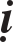 Xong giôùi thöù hai möôi chínÑöùc Phaät ôû taïi thaønh Vöông-xaù. Khi aáy, Nan-ñaø, Baït-nan-ñaø aên thöùc aên do Tyø-kheo-ni khen ngôïi maø ñöôïc. Caùc Tyø-kheo thaáy, baèng moïi caùch quôû traùch. Luùc ñoù, hai Toân giaû Xaù-lôïi-phaát, Muïc-kieàn-lieân du haønh trong nhaân gian, tôùi thaønh Vöông-xaù. Coù moät Cö só nghe hai vò ñeán, ra nghinh ñoùn, ñaàu maët ñaûnh leã saùt chaân, roài ngoài luøi qua moät beân. Hai vò vì ngöôøi aáy giaûng noùi phaùp chæ baøy ñieàu lôïi ích, khieán hoï vui möøng. Cö só lieàn môøi saùng hoâm sau thoï trai, ñöôïc hai vò im laëng nhaän lôøi. Cö sólieàn veà nhaø söûa soaïn caùc moùn aên thöùc uoáng, traûi toïa cuï toát. Hai Toân giaû Xaù-lôïi-phaát, Muïc-kieàn-lieân ñeán giôø, maëc y böng baùt tôùi nhaø ñoù. Toân giaû Xaù-lôïi-phaát ñi tröôùc, muoán vaøo nhöng nghe tieáng noùi cuûa Tyø-kheo-ni Thaâu-la-nan-ñaø ñaõ coù maët trong nhaø naøy roài, neân döøng laïi khoâng vaøo. Tyø-kheo-ni kia thaáy gia chuû söûa soaïn thöùc aên, traûi toïa cuï toát, hoûi: Nay gia chuû coù röôùc Vua hay laøm ñaùm cöôùi? Gia chuû traû lôøi: Khoâng röôùc Vua cuõng chaúng laøm ñaùm cöôùi, maø laø muoán cuùng döôøng Toân giaû Xaù-lôïi-phaát vaø Toân giaû Muïc-kieàn-lieân. Tyø-kheo-ni noùi: Taïi sao khoâng thænh baäc Ñaïi long maø laïi cuùng döôøng Tyø-kheo tieåu ñöùc naøy? Cö só hoûi: Vò naøo laø Ñaïi long? Ñaùp lôøi: Tyø-kheo Luïc quaàn. Coâ ni laïi noùi: Muoán thænh haøng Tyø-kheo toäc taùnh xuaát gia, tu ñaàu ñaø, boán nieäm xöù, cho ñeán taùm Thaùnh ñaïo phaàn, Tu-ñaø-hoaøn cho ñeán A-la-haùn, muoán caàu ñöôïc ngöôøi reå toát, con toát, sinh thieân, giaûi thoaùt, hieän ñôøi naøy giaøu sang thì neân cuùng döôøng cho Luïc quaàn Tyø-kheo. Coâ ni khen ngôïi nhö vaäy, roài im laëng. Sau ñoù, hai Toân giaû Xaù-lôïi-phaát, Muïc-kieàn-lieân môùi vaøo. Tyø-kheo-ni Thaâu-la- nan-ñaø ñeán tröôùc hai vò hoûi chaøo roài noùi: Laønh thay Toân giaû! Môøi Toân giaû an toïa nôi ñaây. Coâ ni laïi noùi vôùi Cö só: Laønh thay Cö só! Nay ngöôøi ñöôïc phöôùc lôïi lôùn, môùi thænh ñöôïc Tyø-kheo haøng Ñaïi long nhö theá naøy. Cö só lieàn cheâ traùch noùi: Vöøa roài coâ noùi “Tieåu ñöùc”, baây giôø laïi noùi “Ñaïi long”? AÊn noùi ngöôïc ngaïo nhö vaäy, taïi sao khoâng xaáu hoå? Töø nay ñeán sau coâ ñöøng tôùi nhaø naøy, toâi khoâng cuùng döôøng cho coâ nöõa ñaâu. Theá laø ngöôøi Cö só töï tay sôùt thöùc aên cuùng döôøng. AÊn xong daâng nöôùc, roài laáy chieác gheá nhoû ngoài tröôùc hai Toân giaû. Hai Toân giaû vì gia chuû giaûng noùi phaùp dieäu, xong lieàn rôøi toøa ngoài ra veà, ñeán choã Ñöùc Phaät. Ñöùc Phaät töø xa thaáy beøn noùi: Laønh thay Xaù-lôïi-phaát, Muïc-kieàn-lieân! Quyù vò aên côm khaùch töø ñaâu veà ñoù? Baïch Ñöùc Theá Toân! Vöøa roài chuùng con ñeán moät nhaø Cö só, coù moät Tyø-kheo-ni goïi chuùng con laø “Tieåu ñöùc” roài goïi laø “Ñaïi long”. Ñöùc Phaät hoûi: Taïi sao goïi nhö theá? Hai Toân giaû keå roõ ñaàu ñuoâi caâu chuyeän. Nhaân vieäc naøy, Ñöùc Phaät taäp hôïp Tyø-kheo Taêng, hoûi Luïc quaàn Tyø-kheo: Thaät söï caùc oâng coù aên thöùc aên do Tyø-kheo-ni khen ngôïi maø ñöôïc hay khoâng? Baïch Theá Toân, söï thaät coù nhö vaäy. Ñöùc Phaät baèng moïi caùch quôû traùch, roài baûo caùc Tyø-kheo: Nay Ta vì caùc Tyø-kheo kieát giôùi. Töø nay giôùi naøy ñöôïc noùi nhö sau: “Tyø-kheo naøo aên thöùc aên do Tyø-kheo-ni khen ngôïi maø ñöôïc, phaïm Ba-daät-ñeà”.Coù caùc Tyø-kheo-ni khen ngôïi nôi choã vaéng, sau khi Tyø-kheo aênxong môùi bieát, beøn sinh hoå theïn: Phaûi chaêng ta ñaõ phaïm Ba-daät-ñeà?! Do ñoù, baïch Phaät. Nhaân vieäc naøy, Ñöùc Phaät taäp hôïp Tyø-kheo Taêng, baûo caùc Tyø-kheo: Neáu khoâng bieát do Tyø-kheo-ni khen ngôïi neân ñöôïc  thöùcaên maø aên, phaïm Ba-daät-ñeà laø ñieàu khoâng theå coù. Töø nay giôùi naøy ñöôïc noùi nhö sau: “Tyø-kheo naøo bieát do Tyø-kheo-ni khen ngôïi ñöôïc thöùc aên maø aên, phaïm Ba-daät-ñeà”.Baáy giôø, coù moät gia ñình thænh naêm traêm Tyø-kheo thoï trai. Tyø- kheo-ni do gia ñình naøy tröôùc ñaây ñaõ cuùng döôøng, coù noùi: Neân cuùng döôøng cho caùc Tyø-kheo ñöøng ñeå maát cô hoäi toát. Caùc Tyø-kheo nghe beøn sinh xaáu hoå, khoâng daùm aên, trôû veà baïch Phaät. Nhaân vieäc naøy, Ñöùc Phaät taäp hôïp Tyø-kheo Taêng, baûo caùc Tyø-kheo: Neáu Tyø-kheo-ni tröôùc khoâng khen ngôïi, ñeán khi aên môùi noùi: Neân cuùng döôøng thöùc aên toát cho caùc Tyø-kheo. Tyø-kheo aên thöùc aên naøy maø phaïm Ba-daät-ñeà laø ñieàu khoâng theå coù. Töø nay giôùi naøy ñöôïc noùi nhö sau: “Tyø-kheo naøo bieát Tyø-kheo-ni do nhaân duyeân khen ngôïi, neân ñöôïc thöùc aên maø aên, tröø ngöôøi ñaøn-vieät tröôùc coù yù phaùt taâm roài, phaïm Ba-daät-ñeà”.Khen ngôïi: Khen ngôïi ñöôïc phaùp hôn ngöôøi. Neáu Thöùc-xoa-ma- na, Sa-di, Sa-di-ni khen ngôïi Tyø-kheo nhaân ñoù neân ñöôïc thöùc aên maø aên, phaïm Ñoät-kieát-la. Sa-di phaïm Ñoät-kieát-la.Xong giôùi thöù ba möôiÑöùc Phaät ôû taïi thaønh Vöông-xaù. Khi aáy, coù moät Ñaïi thaàn thöôøng cuùng döôøng Phaät vaø Tyø-kheo Taêng. Coù moät ngöôøi ngheøo thaáy vaäy nghó: Nay vò Ñaïi thaàn naøy ñöôïc phöôùc lôïi lôùn môùi coù theå cuùng döôøng Phaät vaø Taêng nhö theá. Neáu ta coù cuûa cuõng seõ laøm nhö vaäy. Ngöôøi aáy laïi nghó: Nay ta khoâng coù taøi vaät thì neân söû duïng coâng vieäc ñi laøm thueâ chính ñaùng ñeå cuùng döôøng. Ngöôøi aáy lieàn ñi laøm thueâ cho moät ngöôøi chuû noï. Haèng ngaøy aên moät phaàn ñeå laïi moät phaàn. Ngöôøi chuû hoûi: Taïi sao ngöôi ñeå laïi moät phaàn khoâng aên? Toâi ñeå laïi moät phaàn sau seõ nhaän luoân. Vaäy laø thôøi gian troâi qua treân ngöôøi laøm thueâ vaø ngöôøi aáy bieát soá tieàn daønh duïm ñuû, beøn noùi vôùi ngöôøi chuû: Haõy laáy heát soá tieàn doàn laïi töø laâu, vì toâi laøm caùc thöùc aên cho ñaày ñuû. Ngöôøi chuû hoûi: Nay oâng ngheøo khoå, taïi sao duøng heát soá tieàn ñoù laøm caùc thöùc aên uoáng ñeå laøm gì? OÂng ta traû lôøi: Tröôùc ñaây toâi thaáy vò Ñaïi thaàn cuûa thaønh Vöông-xaù naøy thöôøng thænh Phaät vaø Taêng ñeå cuùng döôøng caùc thöùc aên, neân toâi phaùt nguyeän cuõng seõ laøm nhö vaäy. Do ñoù, toâi môùi ñi laøm thueâ cho oâng ñeå thöïc hieän yù muoán naøy. Nay tính ñaõ ñuû ñeå thieát laäp moät leã cuùng döôøng, baây giôø phaûi nhanh choùng chuaån bò thöùc aên. Ngöôøi chuû nghe nhö vaäy, moät söï xuùc ñoäng hieám thaáy trong loøng oâng, oâng nghó: Ngöôøi ngheøo khoå ñem thaân laøm thueâ, laøm möôùn nhö theá naøy, ñöôïc moät ít taøi vaät coøn duøng ñeå cuùng döôøng, huoáng chi laø ta giaøucoù, neáu loøng ta muoán töùc khaéc coù ñuû moïi thöùc aên uoáng, theá maø khoâng theå laøm ñöôïc! Ngöôøi chuû lieàn xoay sang traû tieàn gaáp boäi cho ngöôøi laøm thueâ ñeå oâng tha hoà saém caùc thöùc aên cam myõ. Ñöôïc ngöôøi chuû taùc ñoäng nhö theá, oâng ta mang ngay taøi vaät aáy ñeán choã Ñöùc Phaät, roài saém söûa ñaày ñuû caùc thöùc aên ngon boå nhaát. Nhôø taám loøng thaønh naøy, neân caû quyû thaàn cuõng ñeán giuùp ñôõ. Chæ trong choác laùt töï nhieân ñaày ñuû thöùc aên. Hoâm ñoù, gaëp ngaøy tieát hoäi, nhieàu ngöôøi cuùng döôøng, hoï tranh nhau ñeán thænh chö Taêng veà nhaø thoï trai. Caùc Tyø-kheo baøn noùi vôùi nhau: Hoâm nay ngöôøi nhaø ngheøo naøy taän löïc ñeå cuùng döôøng, ñoái vôùi caùc gia ñình khaùc chuùng ta neân duøng moät ít thoâi. Tuy daën nhau laø aên raát ít, nhöng do nhieàu nhaø môøi neân khaù no. Khi ngöôøi nhaø ngheøo söûa soaïn xong, môøi thoï trai, caùc Tyø-kheo ñeàu taäp trung an toïa nôi toøa, chæ tröø coù Ñöùc Phaät laø ôû taïi phoøng. Ngöôøi nhaø ngheøo phaán khôûi töï tay sôùt caùc thöùc aên, caùc Tyø-kheo thoï thöïc raát ít, ngöôøi nhaø ngheøo laïi coù yù nghó: Caùc Tyø-kheo vì thöông ta ngheøo khoå sôû khoâng daùm aên no, hay laø thöùc aên khoâng ngon neân caùc vò nuoát khoâng xuoáng?! Ngöôøi nhaø ngheøo lieàn ñaët vaán ñeà thaéc maéc hoûi: Trong soá Tyø-kheo coù vò loøng nghó sao noùi vaäy: Sôï oâng thöùc aên ít neân ñaõ aên tröôùc nôi caùc nhaø khaùc. Ngöôøi ngheøo buoàn, thöa: Taïi sao ñaõ nhaän lôøi môøi cuûa con maø laïi ñeán aên tröôùc nôi caùc nhaø khaùc?! Con quyeát doác heát moïi khaû naêng cuûa con ñeå cuùng döôùng cho baèng ñöôïc, nay caùc Ñaïi ñöùc khoâng theå duøng heát thì tuøy yù caùc thaày cöù mang heát, ñöøng ñeå dö. Caùc Tyø-kheo nghe, beøn coá aên, nhöng vaãn khoâng heát phaân nöûa. chuùng Taêng duøng roài, ngöôøi ngheøo hoái tieác nhgó: Ta coá eùp chö Taêng duøng nhö vaäy khoâng bieát coù maéc toäi hay khoâng? Ngöôøi ngheøo ñeán baïch Phaät. Ñöùc Phaät daïy: Laønh thay, baàn só! Ngöôi thaáy ngöôøi laøm phöôùc maø ñem thaân ñi laøm thueâ ñeå ñöôïc laøm phöôùc nhö ngöôøi, tuy ngöôi ñang thoï thaân ngöôøi nhöng nhaân duyeân ñeå sinh leân coõi trôøi ñaõ ñaày ñuû. Töø khi ngöôi phaùt taâm muoán cuùng döôøng Phaät vaø Taêng ñeán nay, taát caû vieäc laøm cuûa ngöôi ñeàu coù voâ löôïng coâng ñöùc. Duø cho chuùng Taêng khoâng thoï thöïc moùn cuùng döôøng cuûa ngöôi moät haït côm ñi nöõa, thì coâng ñöùc cuûa ngöôi cuõng ñaày ñuû. Nay ngöôi seõ ñöôïc quaû baùo hieän ñôøi naøy. Ngöôøi ngheøo nghe Phaät daïy xong vui möøng hôùn hôû. Ñöùc Phaät laïi vì ngöôøi ngheøo giaûng noùi caùc phaùp vi dieäu. Ngöôøi ngheøo lieàn ôû nôi choã ngoài xa traàn lìa caáu, ñaït ñöôïc maét phaùp trong saïch, thaáy phaùp roài, lieàn thoï ba phaùp quy y, phuïng trì naêm giôùi, töø choã ngoài ñöùng daäy ñaàu maët kính leã saùt chaân, nhieãu quanh Phaät roài caùo lui.Baáy giôø, coù naêm traêm ngöôøi laùi buoân, töø nöôùc Öu-thieàn-na ñeán,vôùi tuyeán ñöôøng xa xoâi neân ñaõ heát löông thöïc ba ngaøy. Hoï sai ngöôøi côõi ngöïa ñi tröôùc ñeå tìm thöùc aên ñaõ naáu saün. Ngöôøi aáy rao noùi: Chuùng toâigoàm naêm traêm ngöôøi laùi buoân, töù nöôùc Öu-thieàn-na ñeán, heát löông thöïc ba ngaøy, neân sai toâi ñeán tröôùc tìm thöùc aên ñaõ naáu saün, neáu ai coù thì giaù naøo chuùng toâi cuõng xin mua. Ngöôøi trong thaønh noùi: Nôi ñaây khoâng coù ai, chæ coù moät ngöôøi ngheøo ñang cuùng döôøng taïi Taêng phöôøng, coù dö thöùc aên raát nhieàu, oâng coù theå ñeán ñaáy xem chaéc coù theå coù. Söù giaû kia beøn thuùc ngöïa ñeán ñoù, trình baøy tình caûnh nhö vaäy. Ngöôøi ngheøo traû lôøi: Nay toâi thieát leã cuùng döôøng khoâng vì taøi lôïi, caàn thì ñeán ñaây gaáp ñi, ñöøng nghó tôùi chuyeän giaù caû. Söù giaû nghe nhö vaäy, cho laø ngoaøi yù mong muoán cuûa mình, lieàn trôû veà baùo laïi. Trong choác laùt, ñoaøn khaùch buoân ñeán nôi, hoï caûm ñoäng noùi: Cho chuùng toâi aên mau, chuùng toâi seõ haäu taï. Ngöôøi ngheøo vaãn traû lôøi nhö tröôùc. Ñoaøn buoân aên voäi vaøng. Ñaõ ñöôïc no ñuû roài, hoï theo doø hoûi ngöôøi khaùc ñeå bieát söï nghieäp cuûa ngöôøi cho mình aên, môùi bieát ngöôøi naøy ngheøo maø thieát leã cuùng döôøng Phaät vaø Taêng. Ñoaøn khaùch buoân nghe roài caøng cho laø ñieàu hieám coù. Hoï goùp nhau moät traêm ngaøn löôïng vaøng ñeå traû ôn cho ngöôøi kia. Ñoaøn laùi buoân laïi hoûi thaêm: Taïi thaønh naøy coù ngöôøi teân laø hieän nay ôû ñaâu? Ñaùp: OÂng  aáy  qua ñôøi roài. Ñoaøn buoân laïi hoûi: OÂng aáy coøn con chaùu gì khoâng? Ñöôïc traû lôøi: Ngöôøi vöøa roài cho caùc oâng aên ñoù laø con cuûa oâng aáy. Caû ñoaøn laùi buoân nghe nhö theá lieàn thoát leân: Ñuùng roài, ngöôøi ngheøo ôi! Cuï thaân sinh cuûa oâng chính laø thaày cuûa chuùng toâi. Hoï lieàn laáy ra moät traêm ngaøn löôïng vaøng nöõa ñeå taëng goïi laø baùo ñaùp aân tình tröôùc kia.Ñaïi thaàn nôi thaønh Vöông-xaù vaø ngöôøi chuû thueâ möôùn tröôùc kia bieát roõ vieäc naøy raát ñoãi vui möøng, laïi moãi ngöôøi bieáu taëng moät ngaøn löôïng vaøng ñeå keát tình baïn toát. Cuõng trong ngaøy aáy, Vua Bình-sa taán phong cho ngöôøi ngheøo chöùc “Ñaïi thaàn”. Chæ trong moät ngaøy maø ngöôøi ngheøo kia trôû thaønh keû giaøu coù vaø quyeàn quyù. Ngöôøi trong nöôùc ban cho töôùc hieäu laø “Tröôûng giaû baát ngôø”. Caùc Tyø-kheo ñem vaán ñeà aáy baïch Phaät. Nhaân vieäc naøy, Ñöùc Phaät taäp hôïp Tyø-kheo Taêng, hoûi caùc Tyø-kheo: Thaät söï caùc oâng coù nhaän lôøi môøi cuûa ngöôøi maø laïi aên tröôùc nôi nhaø khaùc khoâng? Caùc Tyø-kheo thuù nhaän laø coù. Ñöùc Phaät baèng moïi caùch quôû traùch: Caùc oâng laø ngöôøi ngu si, taïi sao ñaõ nhaän lôøi thænh cuûa ngöôøi maø laïi ñi aên tröôùc nôi nhaø khaùc?! Quôû traùch roài, Phaät baûo caùc Tyø-kheo: Nay Ta vì caùc Tyø-kheo kieát giôùi. Töø nay giôùi naøy ñöôïc noùi nhö sau: “Tyø-kheo naøo aên nhieàu laàn, phaïm Ba-daät-ñeà”.Khi aáy, Taát-laêng-giaø-baø-ta cuøng taùm möôi Tyø-kheo, ñeàu maéc troïng beänh khoâng theå aên moät laàn ñuû no. Nhaân vieäc naøy baïch Phaät, Ñöùc Phaät hôïp Taêng, baûo caùc Tyø-kheo: Cho pheùp Tyø-kheo beänh ñöôïc aên nhieàu laàn. Töø nay giôùi naøy ñöôïc noùi nhö sau: “Tyø-kheo naøo aên nhieàulaàn, tröø nhaân duyeân, phaïm Ba-daät-ñeà”.Nhaân duyeân laø khi beänh. Nhö vaäy goïi laø nhaân duyeân.Baáy giôø, Ñöùc Theá Toân cho pheùp caùc Tyø-kheo thoï y Ca-hi-na ñöôïc khoûi phaïm naêm vieäc. Caùc Tyø-kheo laïi naûy ra yù nghó: Khi thôøi cuûa y khoâng phaïm toäi aên nhieàu laàn, thôøi cuûa y xong roài coù phaïm hay chaêng? Quyù vò baïch Phaät, nhaân vieäc naøy, Ñöùc Phaät taäp hôïp Tyø-kheo Taêng, baûo caùc Tyø-kheo: Thôøi cuûa y khoâng phaïm, ngoaøi thôøi cuûa y thì phaïm. Töø nay giôùi naøy ñöôïc noùi nhö sau: “Tyø-kheo naøo aên nhieàu böõa, tröø nhaân duyeân, phaïm Ba-daät-ñeà”. Nhaân duyeân laø khi beänh, khi thôøi cuûa y, nhö vaäy goïi laø nhaân duyeân.Coù caùc baïch y bieát caùc Tyø-kheo khoâng ñöôïc pheùp aên nhieàu laàn, beøn nghó ra moät caùch: Ta neân taïo phöông tieän vì caùc Tyø-kheo may y, Tyø-kheo ñeán nhaän, nhaân ñoù ta cuùng döôøng. Hoï thöïc hieän ngay vieäc may y roài thænh caùc Tyø-kheo ñeán. Caùc Tyø-kheo noùi: Chuùng toâi khoâng ñöôïc pheùp aên, chæ nhaän y thoâi. Caùc Cö só thöa: Baïch Ñaïi ñöùc! Nhaän thöùc aên cuûa chuùng con roài môùi cuùng y. Caùc Tyø-kheo laïi suy nghó: Neáu Ñöùc Theá Toân cho pheùp ta aên nhieàu böõa, trong tröôøng hôïp coù ngöôøi cuùng y thì coù theå khoûi bò thieáu y. Quyù vò baïch Phaät, nhaân vieäc naøy, Ñöùc Phaät taäp hôïp Tyø-kheo Taêng, baûo caùc Tyø-kheo: Nay cho pheùp Tyø-kheo vì thí y neân ñöôïc aên nhieàu laàn. Töø nay giôùi naøy ñöôïc noùi nhö sau: “Tyø-kheo naøo ñöôïc aên nhieàu laàn, tröø nhaân duyeân, phaïm Ba-daät-ñeà”. Nhaân duyeân laø khi beänh, khi thôøi y, khi thí y. Nhö vaäy goïi laø nhaân duyeân.Vaøo moät ngaøy noï, Toân giaû A-nan ñeán nhaø Tröôûng giaû, oâng Tröôûng giaû baøy bieän caùc thöùc aên, Toân giaû A-nan queân tröôùc ñaõ nhaän lôøi môøi beøn thoï thöùc aên naøy, khi saép aên môùi nhôù laïi, lieàn noùi vôùi ngöôøi chuû: Xin loãi doïn caát ñi, tröôùc ñaây toâi ñaõ nhaän lôøi môøi cuûa ngöôøi khaùc roài, neân khoâng theå aên ñöôïc. OÂng Tröôûng giaû buoàn noùi: Taïi sao ñaõ thoï thöùc aên cuûa toâi laïi boãng döng hoái haän, khoâng aên. Nhö theá laø Toân giaû A-nan voäi vaøng veà baïch Phaät, Ñöùc Phaät daïy: Neáu coù nhaân duyeân nhö vaäy neân khôûi taâm nieäm nhöôøng laïi choã môøi tröôùc cho vò khaùc nhö sau: Phaàn thænh cuûa toâi, xin nhöôøng laïi cho Tyø-kheo teân laø nghó nhö vaäy, roài coù theå aên. Neáu khoâng nghó nhö vaäy maø aên, phaïm Ñoät-kieát-la.Baáy giôø, laïi coù tröôøng hôïp ngöôøi thænh tröôùc laïi doïn thöùc aên sau, coù tröôøng hôïp ngöôøi doïn thöùc aên tröôùc roài thænh sau, caùc Tyø-kheo khoâng bieát neân nhö theá naøo, baïch Phaät, Ñöùc Phaät daïy: Khi thænh neân noùi: Choã naøo doïn tröôùc thì toâi seõ aên choã ñoù. AÊn nhieàu laàn: Tröôùc nhaän ngöôøi thænh sau laïi aên choã khaùc, nhö vaäy goïi laø aên nhieàu laàn. Tyø-kheo-ni cuõng vaäy, Thöùc-xoa-ma-na, Sa-di, Sa-di-ni phaïm Ñoät-kieát-la. Neáu ñöôïc Taêngsai, hoaëc aên phoøng rieâng, hoaëc baïch y ñeán thoï taùm giôùi, thieát trai cuùng döôøng, hay thöôøng thöïc thì khoâng phaïm.Xong giôùi thöù ba möôi moátÑöùc Phaät ôû taïi thaønh Vöông-xaù. Baáy giôø, Ñieàu-ñaït tìm ngöôøi laøm vaây caùnh neân giaùo hoùa caùc Cö só. Theo leänh cuûa Ñieàu-ñaït, moãi moät nhaø thænh boán Taêng hoaëc naêm, hoaëc möôøi vò. Caùc Tyø-kheo Tröôûng laõo quôû traùch caùc Tyø-kheo thoï thænh: Taïi sao vì vaán ñeà vaây caùnh cuûa Ñieàu-ñaït maø nhaän söï thænh aên rieâng chuùng? Quyù vò baïch Phaät, nhaân vieäc naøy, Ñöùc Phaät taäp hôïp Tyø-kheo Taêng, hoûi caùc Tyø-kheo: Thaät söï caùc oâng coù nhaän söï thænh aên rieâng chuùng cuûa Ñieàu-ñaït khoâng? Baïch Ñöùc Theá Toân! Söï thaät coù nhö vaäy. Ñöùc Phaät baèng moïi caùch quôû traùch roài baûo caùc Tyø- kheo: Nay Ta vì caùc Tyø-kheo kieát giôùi. Töø nay giôùi naøy ñöôïc noùi nhö sau: “Tyø-kheo naøo nhaän söï thænh aên rieâng chuùng, phaïm Ba-daät-ñeà”.Coù moät Tyø-kheo daét Tyø-kheo beänh ñi khaát thöïc, neân beänh tình traàm troïng theâm. Caùc Cö só thaáy, noùi: Ñöøng daét Tyø-kheo beänh ñi khaát thöïc, cöù ñeán nhaø con laáy thöùc aên. Tyø-kheo noùi: Ñöùc Theá Toân kieát giôùi khoâng cho pheùp chuùng toâi nhaän môøi aên rieâng chuùng, neáu cuùng döôøng cho chuùng Taêng, trong ñoù coù phaàn chuùng toâi thì ñöôïc. Caùc Cö só noùi: Gia ñình chuùng con ngheøo khoâng theå cuùng nhieàu ñöôïc, chæ coù theå ñuû söùc cuùng cho ngöôøi beänh maø thoâi, neáu caàn thì Ñaïi ñöùc ñeán nhaän. Caùc Tyø- kheo khoâng bieát neân nhö theá naøo, baïch Phaät. Nhaân vieäc naøy, Ñöùc Phaät taäp hôïp Tyø-kheo Taêng, baûo caùc Tyø-kheo: Nay cho pheùp caùc Tyø-kheo beänh nhaän söï môøi aên rieâng chuùng. Thôøi cuûa y, khi thí y nhö trong giôùi aên nhieàu laàn ñaõ noùi. Töø nay giôùi naøy ñöôïc noùi nhö sau: “Tyø-kheo naøo nhaän söï thænh aên rieâng chuùng, tröø nhaân duyeân, Ba-daät-ñeà”. Nhaân duyeân laø khi beänh, khi thôøi cuûa y, khi thí y. Nhö vaäy goïi laø nhaân duyeân.Coù caùc Tyø-kheo may y, phaûi ñi khaát thöïc neân y laâu xong, pheá boû vieäc haønh ñaïo, laïi coù yù nghó: Neáu khi may y maø Ñöùc Phaät cho pheùp ta nhaän söï môøi aên rieâng chuùng thì y may xong, khoâng pheá boû vieäc haønh ñaïo. Quyù vò baïch Phaät, nhaân vieäc naøy, Ñöùc Phaät taäp hôïp Tyø-kheo Taêng, baûo caùc Tyø-kheo: Nay cho pheùp caùc Tyø-kheo, khi may y ñöôïc nhaän söï thænh aên rieâng chuùng. Töø nay giôùi naøy ñöôïc noùi nhö sau: “Tyø-kheo naøo nhaän söï môøi aên rieâng chuùng, tröø nhaân duyeân, phaïm Ba-daät-ñeà”. Nhaân duyeân laø khi beänh, thôøi gian cuûa y, khi thí y, khi may y. Nhö vaäy goïi laø nhaân duyeân.Coù caùc Tyø-kheo cuøng vôùi baïn ñoàng ñi ñeán moät xoùm laøng, noùi vôùicaùc ngöôøi baïn: Chuùng toâi vaøo thoân khaát thöïc, coù theå chôø cho moät chuùt. Caùc ngöôøi baïn noùi: Khoûi phaûi khaát thöïc, chuùng toâi cung caáp thöùc aên cho. Caùc Tyø-kheo noùi: Ñöùc Phaät khoâng cho pheùp chuùng toâi nhaän söï môøi aên rieâng chuùng. Noùi xong, vaøo thoân khaát thöïc. Caùc ngöôøi baïn boû ñi. Tyø- kheo khaát thöïc roài, ñi khoâng kòp baïn, bò giaëc cöôùp traán loät. Caùc Tyø-kheo nghó: Neáu Ñöùc Theá Toân cho pheùp chuùng ta, khi ñi ñöôøng, ñöôïc nhaän söï môøi aên rieâng chuùng thì ñaâu bò tai naïn naøy!Coù caùc Tyø-kheo quaù giang thuyeàn cuûa ngöôøi ta, ñeán giôø khaát thöïc chuû thuyeàn boû ñi, gaëp caùc khoå naïn nhö treân. Hai vieäc aáy ñöôïc baïch Phaät. Nhaân vieäc naøy, Ñöùc Phaät taäp hôïp Tyø-kheo Taêng, baûo caùc Tyø-kheo: Töø nay cho pheùp caùc Tyø-kheo, khi ñi ñöôøng, khi ñi thuyeàn, nhaän söï môøi aên rieâng chuùng. Töø nay giôùi naøy ñöôïc noùi nhö sau: “Tyø-kheo naøo, nhaän söï môøi aên rieâng chuùng, tröø nhaân duyeân, Ba-daät-ñeà”. Nhaân duyeân laø khi beänh, khi thôøi cuûa y, khi thí y, khi may y, khi ñi ñöôøng, khi ñi thuyeàn. Nhö vaäy goïi laø nhaân duyeân.Leä thöôøng phaùp caùc Ñöùc Phaät, hai laàn ñaïi hoäi trong naêm vaøo thaùng cuoái muøa Xuaân vaø thaùng cuoái muøa haï, Tyø-kheo töø boán phöông tuï hoïp veà ñeå thaêm hoûi nhau. Vôùi soá chuùng ñoâng nhö vaäy, theo thöù töï thænh raát ít vaø khaát thöïc khoù ñöôïc, caùc Tyø-kheo khôûi yù nghó: Neáu Ñöùc Theá Toân cho pheùp chuùng ta khi ñaïi hoäi ñöôïc nhaän söï thænh aên rieâng chuùng thì khoâng ñeán noãi bò khoå nhö theá. Quyù vò baïch Phaät, nhaân vieäc naøy, Ñöùc Phaät taäp hôïp Tyø-kheo Taêng, baûo caùc Tyø-kheo: Nay cho pheùp caùc Tyø-kheo, khi ñaïi hoäi ñöôïc nhaän söï môøi aên rieâng chuùng. Töø nay giôùi naøy ñöôïc noùi nhö sau: “Tyø-kheo naøo, nhaän söï môøi aên rieâng chuùng, tröø nhaân duyeân, phaïm Ba-daät-ñeà”. Nhaân duyeân laø khi beänh, khi thôøi cuûa y, khi thí y, khi may y, khi ñi ñöôøng, khi ñi thuyeàn, khi ñaïi hoäi. Nhö vaäy goïi laø nhaân duyeân.Baáy giôø, em Vua Bình-sa teân laø Ca-löu, phuïng thôø moät ñaïo, ñaïo naøy haèng naêm môøi roäng chín möôi saùu haïng Sa-moân toå chöùc moät ñaïi hoäi, nghe Sa-moân Thích töû khoâng nhaän söï môøi aên rieâng chuùng vaø theo khaû naêng thì khoâng theå thænh caû chuùng Taêng. Do thieáu Sa-moân cuûa ñaïo Phaät neân oâng ta öu saàu khoâng vui, laïi coù yù nghó: Ta neân laøm theá naøo ñeå thænh ñöôïc Sa-moân Thích töû, chæ coù caùch laø nhôø nhaø Vua môùi coù theå ñöôïc keát quaû, beøn ñeán trình baøy vôùi Vua. Nhaän lôøi, nhaø Vua lieàn ñeán choã Ñöùc Phaät, neâu baøy ñaày ñuû sôû nguyeän cuûa em mình. Sau khi nhaø Vua ra veà, nhaân vieäc naøy, Ñöùc Phaät taäp hôïp Tyø-kheo Taêng, baûo caùc Tyø- kheo: Nay cho pheùp caùc Tyø-kheo khi Sa-moân hoäi ñöôïc nhaän söï môøi aên rieâng chuùng. Töø nay giôùi naøy ñöôïc noùi nhö sau: “Tyø-kheo naøo nhaän söï môøi aên rieâng chuùng, tröø nhaân duyeân, phaïm Ba-daät-ñeà”. Nhaân duyeân laøkhi beänh, khi thôøi cuûa y, khi thí y, khi may y, khi ñi ñöôøng, khi ñi thuyeàn, khi ñaïi hoäi, khi Sa-moân hoäi. Nhö vaäy goïi laø nhaân duyeân. Thænh aên rieâng chuùng: Laø ôû trong chuùng maø thænh rieâng boán vò trôû leân. Nhö vaäy goïi laø thænh aên rieâng chuùng. Tyø-kheo-ni cuõng nhö vaäy. Thöùc-xoa-ma-na, Sa- di, Sa-di-ni, phaïm Ñoät-kieát-la. Neáu môùi baét ñaàu nhaän söï môøi aên rieâng chuùng, khi ñeán laïi chia ra, noùi thoï thænh khaùc, khoâng thaønh chuùng thì khoâng phaïm.Xong giôùi thöù ba möôi haiÑöùc Phaät ôû taïi thaønh Vöông-xaù. Luùc naøy, caùc nôi bò ñoùi keùm, khaát thöïc khoù ñöôïc, taát caû caùc Tyø-kheo taäp trung veà thaønh Vöông-xaù. Ngöôøi ôû boán phöông xa xoâi noùi: Tröôùc ñaây, chuùng ta mai chieàu ñeàu thaáy caùc Tyø-kheo, taïi sao nay tuyeät nhieân khoâng thaáy nöõa? Coù ngöôøi baûo: Luùc naøy khaát thöïc khoù ñöôïc, taát caû ñeàu ñeán thaønh Vöông-xaù neân vaéng boùng Tyø-kheo. Caùc Cö só noùi: Chuùng ta coù theå kieán laäp moät caùi nhaø nhoû, moãi ngaøy lo cho moät Tyø-kheo nguû moät ñeâm, aên moät böõa. Neáu khoâng vò naøo ñeán duøng côm thì neân gom goùp laïi, ñôïi caùc Tyø-kheo ñeán sau. Hoï lieàn thöïc hieän. Khi aáy, coù moät gia ñình thöôøng laøm thöùc aên ngon, Luïc quaàn Tyø-kheo du haønh trong nhaân gian, thöôøng ñeán nhaø ñoù. Caùc Tyø-kheo khaùc ñeàu khoâng ñöôïc ñeán, noùi vôùi caùc Cö só: Caùc vò vì Taêng neân thieát laäp “nhaát tuùc thöïc”, taïi sao toâi khoâng ñöôïc döï moät laàn naøo? Cö só thöa: Boån nguyeän cuûa toâi laø vì Taêng neân thieát laäp choã naøy, nhöng Luïc quaàn Tyø-kheo ôû maõi khoâng ñi, khieán toâi khoâng ñöôïc ñoùn tieáp vò Taêng naøo khaùc. Ñaây laø loãi taïi Luïc quaàn Tyø-kheo, chöù chaúng phaûi do toâi. Caùc Tyø- kheo Tröôûng laõo nghe, baèng moïi caùch quôû traùch Luïc quaàn Tyø-kheo, roài baïch Phaät. Nhaân vieäc naøy, Ñöùc Phaät taäp hôïp Tyø-kheo Taêng, hoûi Luïc quaàn Tyø-kheo: Thaät söï caùc oâng coù nhö vaäy khoâng? Baïch Theá Toân, coù. Ñöùc Phaät baèng moïi caùch quôû traùch roài baûo caùc Tyø-kheo: Nay Ta vì caùc Tyø-kheo kieát giôùi. Töø nay giôùi naøy ñöôïc noùi nhö sau: “Tyø-kheo naøo, choã cuùng moät böõa aên, aên quaù moät böõa, phaïm Ba-daät-ñeà”.Khi aáy, Toân giaû Xaù-lôïi-phaát bò truùng gioù, ñeán nôi cuùng moät böõa aên, aên moät böõa roài beøn muoán ñi choã khaùc. Caùc Tyø-kheo thöa: Tröôûng laõo beänh hoaïn khoâng neân ñi choã khaùc chuùng toâi seõ nhöôøng phaàn aên ñeå cuùng döôøng. Toân giaû Xaù-lôïi-phaát noùi: Ñöùc Theá Toân khoâng cho pheùp choã nguû moät ñeâm, aên quaù moät böõa. Coù caùc Cö só nghe Toân giaû Xaù Lôïi Phaät bò beänh cuõng cuøng nhau thænh ôû laïi. Toân giaû cuõng traû lôøi nhö tröôùc, roài oâm beänh ra ñi. Caùc Tyø-kheo laïi coù nhöõng suy nghó: Neáu Ñöùc Theá Toâncho pheùp Tyø-kheo beänh, ñoái vôùi choã cuùng moät böõa aên ñöôïc aên quaù moät böõa thì khoâng coù söï khoå taâm naøy. Quyù vò baïch Phaät, nhaân vieäc naøy, Ñöùc Phaät taäp hôïp Tyø-kheo Taêng, baûo caùc Tyø-kheo: Nay Ta cho pheùp caùc Tyø-kheo beänh, ñoái vôùi choã cuùng moät böõa, ñöôïc aên quaù moät böõa. Töø nay giôùi naøy ñöôïc noùi nhö sau: “Tyø-kheo naøo, khoâng beänh maø ñoái vôùi choã cuùng moät böõa aên, aên quaù moät böõa, phaïm Ba-daät-ñeà”. Choã cuùng moät böõa aên, soá ñoâng Tyø-kheo vaøo buoåi chieàu ñoàng thôøi ñeán, neáu ñaøn-vieät coù cuùng nöôùc phi thôøi, hay daàu xoa chaân, cho pheùp theo thöù töï nhaän, saùng ngaøy, theo thöù töï aên. Neáu khoâng, thì chæ nghæ moät ñeâm, aên moät böõa roài neân ñi. Neáu ñaøn-vieät môøi ôû laïi thì ñöôïc pheùp ôû. Neáu ñi roài coù duyeân  söï caàn trôû laïi, neân noùi vôùi chuû nhaân, chuû nhaân cho pheùp ôû thì ôû, khoâng cho pheùp thì neân ñi. Neáu Tyø-kheo ñeán sau neân nhaän thöùc aên ñuû aên moät böõa, coù dö neân cho Tyø-kheo do chuû nhaân löu laïi. Neáu Tyø-kheo ñeán, coù nhieàu choã cuùng moät böõa aên, caùc Tyø-kheo neân chia ra caùc nôi. Neáu nhaø baø con maø nhaän quaù moät böõa aên phaïm Ñoät-kieát-la. Tyø-kheo-ni cuõng nhö vaäy. Thöùc-xoa-ma-na, Sa-di, Sa-di-ni, phaïm Ñoät-kieát-la. Neáu coù caùc naïn khoâng ñi ñöôïc thì khoâng phaïm.Xong giôùi thöù ba möôi baÑöùc Phaät ôû taïi thaønh Vöông-xaù. Khi aáy, coù moät ngöôøi nöõ saép veà laïi nhaø choàng, chuaån bò caùc thöù baùnh ñeå duøng laøm löông thöïc ñi ñöôøng. Coù moät Tyø-kheo theo thöù töï khaát thöïc ñeán nhaø aáy, ngöôøi nöõ hoûi: Thaày caàn gì? Tyø-kheo noùi: Toâi caàn thöùc aên. Coù theå aên Khö xaø ni ñöôïc khoâng? Ñaùp lôøi: Ñöôïc. Coâ gaùi beøn laáy bình baùt ñaët ñaày baùnh ñeå daâng. Tyø-kheo naøy nhaän ñöôïc baùnh roài laïi noùi caùc Tyø-kheo khaùc: Nhaø ñoù coù nhieàu thöùc aên ngon, thaày neân tôùi ñoù xin. Caùc Tyø-kheo nghe theo ñeàu ñeán xin. Taát caû caùc baùnh chín roài ñeàu ñem cho heát. Khi aáy, phía nhaø choàng cho ngöôøi tôùi giuïc. Coâ gaùi traû lôøi: Löông thöïc laøm chöa xong. Coâ ta laïi laøm caùc thöùc aên khaùc, nhö vaäy cho ñeán Ba laàn, Tyø-kheo cuõng ñeán xin ñeàu ñem cho heát. Nhaø choàng Ba laàn hoái thuùc, ngöôøi nöõ ñeàu traû lôøi nhö laàn ñaàu. OÂng choàng ñuøng ñuøng noåi giaän, nghó laø ngöôøi nöõ ñaõ ñoåi yù, beøn sai ngöôøi noùi: Ta ñaõ cöôùi ngöôøi vôï khaùc roài, khoâng caàn ñeán ngöôøi nöõ nhaém maét laïi nhö coâ nöõa. Nhö theá laø caû gia ñình ngöôøi nöõ noåi giaän noùi: Do Sa-moân Thích töû neân con ta bò ôû goùa. Hoï nhuïc maï ñuû thöù, khoâng chöøa moät lôøi thoâ bæ naøo. Ngöôøi xung quanh hoûi: Ngöôøi khaùc baïc beõo ñoái vôùi con baø, can döï gì ñeán Sa-moân maø baø nhuïc maï hoï? Gia ñình keå roõ laïi vaán ñeà. Ngöôøi khoâng tin Phaät phaùp ñeàu khoaùi chí: Do kính Sa-moân neân môùi nhö theá,neáu gaàn guõi laïi coøn gaëp nhöõng ñieàu teä haïi hôn nöõa.Baáy giôø, laïi coù ngöôøi chuû khaùch buoân noùi vôùi caùc laùi buoân: Söûa soaïn löông thöïc, hoâm ñoù laø ngaøy toát, ta seõ khôûi haønh. Moïi ngöôøi ñeàu chuaån bò löông thöïc ñi ñöôøng. Coù moät Tyø-kheo, theo thöù töï khaát thöïc ñeán nhaø moät ngöôøi laùi buoân. Ngöôøi laùi buoân hoûi: Thaày caàn gì? Tyø-kheo noùi: Toâi caàn thöùc aên. Laïi hoûi: Baùnh buùn duøng ñöôïc khoâng? Tyø-kheo noùi: Ñöôïc. Ngöôøi laùi buoân lieàn laáy bình baùt ñaët moät baùt ñaày ñeå cho. Tyø-kheo nhaän ñöôïc roài, noùi vôùi caùc Tyø-kheo khaùc: Taïi nhaø ñoù coù nhieàu thöùc aên ngon, caùc thaày coù theå ñeán ñoù xin. Caùc Tyø-kheo tôùi ñoù xin ñeàu ñöôïc.  Do vaäy, löông ñi ñöôøng cuûa ngöôøi laùi buoân heát saïch. Ngöôøi chuû khaùch buoân noùi: Ngaøy toát ñaõ ñeán, chuùng ta neân khôûi haønh. Ngöôøi laùi buoân naøy noùi: Löông thöïc chöa xong. Ngöôøi chuû khaùch buoân noùi: Tröôùc ñaây toâi ñaõ boá caùo chuaån bò löông thöïc, taïi sao nay laïi noùi chöa xong? Ngöôøi laùi buoân noùi: Vì Sa-moân ñeán xin neân toâi cho heát. Ngöôøi chuû khaùch buoân baûo: Nay laø ngaøy toát, khoâng theå khoâng khôûi haønh, toâi ñi tröôùc, ngöôøi coù theå ñi sau. Ngöôøi chuû khaùch buoân beøn khôûi haønh. Sau chuyeán buoân trôû veà ñöôïc an oån, thu nhieàu lôïi nhuaän. Ngöôøi laùi buoân kia ñi sau, gaëp ñaùm cöôùp queùt saïch cuûa caûi, keâu la khoùc noùi: Do Sa-moân Thích töû neân toâi môùi bò khoán ñoán theá naøy! Ñaùm giaëc hoûi: Toâi cöôùp cuûa ngöôi, taïi sao laïi oaùn ngöôøi ta? Ngöôøi laùi buoân keå roõ ñaàu ñuoâi caâu chuyeän. Luõ giaëc nghe roài laïi noùi: Ngöôi gaàn guõi Sa-moân neân bò ñaùnh, bò gieát, bò cöôùp ñoà laø phaûi. Neáu coøn coù söï gaàn guõi nöõa cuõng seõ bò nhö vaäy. Caùc Tyø-kheo Tröôûng laõo nghe, baèng moïi caùch quôû traùch, roài baïch Phaät. Nhaân vieäc naøy, Ñöùc Phaät taäp hôïp Tyø-kheo Taêng, hoûi caùc Tyø-kheo kia: Thaät söï caùc oâng coù nhö vaäy khoâng? Baïch Theá Toân, coù thaät vaäy. Ñöùc Phaät baèng moïi caùch quôû traùch roài baûo caùc Tyø-kheo: Nay Ta vì caùc Tyø-kheo kieát giôùi. Töø nay giôùi naøy ñöôïc noùi nhö sau: “Tyø-kheo naøo ñeán nhaø baïch y, hoï cho laáy thöùc aên theo yù muoán, hoaëc baùnh, hoaëc buùn, neáu caàn thì nhaän hai, ba baùt, nhaän quaù, phaïm Ba-daät-ñeà”.Coù caùc Tyø-kheo beänh, vaøo thoân khaát thöïc, moät Cö só cho nhieàuthöùc aên, baûo laáy theo yù muoán, laáy quaù hai, ba baùt nhöng khoâng daùm thoï nöõa, ñem vaán ñeà baïch Phaät. Nhaân vieäc naøy, Ñöùc Phaät taäp hôïp Tyø-kheo Taêng, baûo caùc Tyø-kheo: Nay Ta cho pheùp Tyø-kheo beänh nhaän quaù hai, ba baùt. Töø nay giôùi naøy ñöôïc noùi nhö sau: “Tyø-kheo naøo ñeán nhaø baïch y, cho nhieàu thöùc aên, hoï yeâu caàu tuøy yù laáy, hoaëc baùnh hoaëc buùn, caàn thì neân laáy hai, ba baùt. Neáu khoâng beänh nhaän quaù, phaïm Ba-daät-ñeà”.Coù caùc Tyø-kheo ñeán nhaø môøi thoï trai, aên roài laïi xin theâm mang ñi. Caùc Tyø-kheo mang vaán ñeà naøy baïch Phaät. Phaät daïy: Ñeán nhaø ngöôøimôøi aên, khoâng ñöôïc xin theâm mang ñi. Neáu khoâng aên thì ñöôïc laáy mang veà.Coù caùc Tyø-kheo nhaän hai, ba baùt mang ñi roài, khoâng cho Tyø-kheo khaùc cuøng aên. Quyù vò baïch Phaät, nhaân vieäc naøy, Ñöùc Phaät taäp hôïp Tyø- kheo Taêng, baûo caùc Tyø-kheo: Neân cho caùc Tyø-kheo ñeå cuøng aên. Töø nay giôùi naøy ñöôïc noùi nhö sau: “Tyø-kheo naøo ñeán nhaø baïch y, cuùng nhieàu thöùc aên, yeâu caàu tuøy yù nhaän, hoaëc baùnh hoaëc buùn, khoâng aên taïi nhaø ñoù, caàn thì neân nhaän hai, ba baùt, ra ngoaøi neân cho caùc Tyø-kheo cuøng aên. Neáu khoâng beänh, nhaän quaù möùc ñoù, vaø khoâng cho caùc Tyø-kheo khaùc aên, phaïm Ba-daät-ñeà”.Tuøy yù cho thöùc aên: Töùc laø ñeán xin cho lieàn. Neáu Tyø-kheo nhaän baùt thöù nhaát, veà chuøa neân noùi vôùi caùc Tyø-kheo: Toâi ñaõ nhaän nôi nhaø ñoù moät baùt, coøn hai baùt, thaày caàn thì ñeán laáy. Neáu nhaän baùt thöù hai, neân noùi: Toâi ñaõ nhaän nhaø ñoù hai baùt, coøn moät baùt, caàn thì thaày ñeán nhaän. Neáu nhaän baùt thöù ba, neân noùi: Toâi ñaõ nhaän nhaø ñoù ba baùt roài, ñöøng ñeán nhaän nöõa. Neáu khoâng noùi phaïm Ñoät-kieát-la. Tyø-kheo-ni cuõng nhö vaäy. Thöùc-xoa- ma-na, Sa-di, Sa ni di, phaïm Ñoät-kieát-la.Xong giôùi thöù ba möôi boánÑöùc Phaät ôû taïi thaønh Vöông-xaù. Baáy giôø, caùc nôi bò ñoùi keùm, khaát thöïc khoù ñöôïc, caùc Tyø-kheo ñeàu trôû veà thaønh Vöông-xaù. Caùc Cö só nôi thaønh Vöông-xaù hoûi: Taêng coù bao nhieâu vò thoï trai vaø coù bao nhieâu ngöôøi höùa cuùng? Caùc Tyø-kheo traû lôøi: Taêng coù     vò, coù      ñaõ   höùa. Khi aáy, caùc Cö só hoïp laïi vaø coù chung moät giaûi phaùp: Chuùng ta seõ vì caùc Tyø-kheo, tuøy theo khaû naêng töøng nhaø maø laøm thöùc aên, hoaëc moät ngöôøi lo thöùc aên töø moät cho ñeán möôøi Tyø-kheo. Hoaëc hai ngöôøi cho ñeán möôøi ngöôøi cuøng nhau lo thöùc aên cho moät Tyø-kheo ñeán möôøi Tyø-kheo. Saép xeáp vieäc aên ñaâu ñoù oån roài, caùc Cö só chuû tröông laïi coù yù nghó: Chuùng  ta tuy tuøy theo khaû naêng laøm thöùc aên ñeå aên töø moät ngöôøi cho ñeán möôøi ngöôøi, sôï e khoâng chu ñaùo, nay caàn phaûi kieåm tra laïi caùc vaät phaåm ñeå laøm thöùc aên ñoàng ñeàu. Neáu coù tröôøng hôïp naøo khoâng ñaày ñuû ta seõ boå tuùc. Hoï thöïc hieän ngay vieäc kieåm tra laáy töøng vaät phaåm, trong soá ñoù coù ngöôøi ngheøo, tuy loøng hoï khoâng tieác cuûa nhöng hoï khoâng coù gaïo toát. Ñaäu, maïch… thuoäc caùc gia ñình ngheøo, do kieåm tra ñaõ sung vaøo moät loaïi. Caùc Cö só chuû tröông lieàn sai laøm caùc loaïi thöùc aên gaáp neân caùc thöùc aên uoáng ñeàu thoâ cöùng, xaáu xí. Caùc Tyø-kheo giaø beänh khoâng theå aên ñöôïc, ñem cho ngöôøi aên xin hay ngöôøi ngoaïi ñaïo, roài ñeán nhaø quen bieátxin thöùc aên khaùc. Caùc Cö só bieát, dò nghò noùi: Chuùng toâi giaûm bôùt phaàn aên cuûa vôï con ñeå gieo gioáng phöôùc ñieàn, taïi sao Tyø-kheo laïi coi reû thöùc aên cuûa chuùng toâi?! Söû duïng cuûa ñi xin ñem cho ngöôøi aên xin vaø ngoaïi ñaïo, roài ñi tìm thöùc aên ngon khaùc laø sao?! Haïng ngöôøi naøy chuû ñích laø tìm giaûi thoaùt, ñeå khoûi giaø, beänh, cheát, taïi sao nay laïi tìm thöùc aên ngon, thaät khoâng coù haïnh Sa-moân, phaù phaùp Sa-moân.Khi aáy, ngöôøi thí chuû cuûa Baït-nan-ñaø ñeán giaùm saùt böõa aên. Baït- nan-ñaø ñaõ aên vôùi chuùng roài, laïi ñeán nhaø ngöôøi thí chuû ñoøi thöùc aên ngon. Ngöôøi thí chuû hoûi: Vöøa roài Ñaïi ñöùc khoâng aên vôùi chuùng sao? Baït-nan-ñaø traû lôøi: Coù aên vôùi chuùng, nhöng sôï ñaøn-vieät maát phöôùc ñöùc cuùng rieâng, cho neân ñeán ñaây. Ngöôøi kia deø bæu noùi: Hieän nay ôû ñôøi ñoùi khoå, moïi ngöôøi kieät queä maø phaûi chung nhau laøm thöùc aên, taïi sao laïi coi nheï ñeå ñi tìm thöùc aên ngon?! Caùc Tyø-kheo Tröôûng laõo nghe, baèng moïi caùch quôû traùch, roài baïch Phaät. Nhaân vieäc naøy, Ñöùc Phaät taäp hôïp Tyø-kheo Taêng, hoûi Baït-nan-ñaø: Thaät söï caùc oâng coù nhö vaäy khoâng? Coù nhö vaäy, baïch Theá Toân. Ñöùc Phaät baèng moïi caùch quôû traùch roài baûo caùc Tyø-kheo: Nay Ta vì caùc Tyø-kheo kieát giôùi. Töø nay giôùi naøy ñöôïc noùi nhö sau: “Tyø- kheo naøo aên roài, laïi aên trôû laïi, phaïm Ba-daät-ñeà”.Luùc aáy, Taát-laêng-giaø-baø-ta cuøng taùm möôi Tyø-kheo bò beänh, caùc Tyø-kheo vì hoï maø xin thöùc aên, hoï aên khoâng heát, boû tröôùc phoøng, caùc Cö só thaáy hoûi: Nhöõng thöùc aên naøo ñaây? Ñöôïc traû lôøi: Thöùc aên dö cuûa caùc Tyø-kheo beänh. Caùc Cö só noùi: Sao khoâng laáy ít? Ñaùp: Vì caùc Tyø-kheo beänh coù ngöôøi aên nhieàu, coù ngöôøi aên ít, neân chuùng toâi khoâng theå laáy ít ñöôïc. Cö só laïi noùi: Hieän nay bò ñoùi keùm, ñem boá thí moät haït côm, phöôùc cuõng ñuû sinh thieân, taïi sao laïi vaát boû, khoâng ôn hueä ñeå boá thí. Coù ngöôøi laïi noùi: Caùc Sa-moân naøy, thöùc aên dö thaø hoï vaát boû chöù khoâng cho ai ñaâu. Chuùng ta ñaõ cuùng cho Taêng, moät haït côm rôi xuoáng ñaát cuõng coi ñoù laø moät toäi lôùn, taïi sao Tyø-kheo laïi khoâng tieác? Caùc Tyø-kheo Tröôûng laõo nghe, baèng moïi caùch quôû traùch, roài baïch vôùi Phaät. Ñöùc Phaät hoûi Toân giaû A-nan: Coù ngöôøi naøo coù theå aên thöùc aên aáy hay khoâng? Toân giaû thöa: Tyø- kheo nuoâi beänh ñi xin thöùc aên aáy, vaäy maø chính hoï vaãn aên chöa ñuû. Hoï muoán aên thöùc aên dö aáy, nhöng khoâng daùm aên. Ñöùc Phaät nhaân vieäc naøy, taäp hôïp Tyø-kheo Taêng, baûo caùc Tyø-kheo: Nay cho pheùp caùc Tyø-kheo aên thöùc aên dö cuûa Tyø-kheo beänh.Baáy giôø, trong thaønh Vöông-xaù chuùng Taêng aên roài, coù Tyø-kheo töø beân ngoaøi nhaän ñöôïc thöùc aên ñem veà, caùc Tyø-kheo khoâng bieát neân giaûi quyeát theá naøo, baïch Phaät, Ñöùc Phaät daïy: Coù theå duøng thöùc aên naøy cho Tyø-kheo beänh. Quyù vò ñem cho, caùc Tyø-kheo beänh noùi: Thöùc aên naøy laømcho taêng theâm beänh, chuùng toâi khoâng duøng. Quyù vò baïch Phaät, Ñöùc Phaät daïy: Cho caùc Tyø-kheo ñeán beân Tyø-kheo beänh laøm phaùp taøn thöïc ñeå aên. Luùc aáy, trong thaønh Vöông-xaù, chuùng Taêng aên roài ñöùng daäy, laïi coù Tyø- kheo töø beân ngoaøi nhaän ñöôïc thöùc aên ñem veà, khieán Tyø-kheo heát beänh aên. Tyø-kheo naøy khoâng bieát neân theá naøo, baïch Phaät. Phaät daïy: Neân ñeán beân Tyø-kheo aên chöa xong, laøm phaùp taøn thöïc ñeå aên. Neáu khoâng coù vò naøo aên chöa xong, thì ñeán vò chöa aên ñeå laøm. Neáu trong chuùng khoâng coù Tyø-kheo naøo chöa aên thì neân tìm ñeán nôi gaàn nhaát, neáu nôi gaàn nhaát laïi cuõng khoâng coù, thì neân cho moät Sa-di ñuû ñieàu kieän thoï giôùi Cuï tuùc, thoï giôùi, roài ñeán beân vò taân Tyø-kheo ñoù laøm phaùp taøn thöïc ñeå aên. Nhaân vieäc naøy, Ñöùc Phaät taäp hôïp Tyø-kheo Taêng, baûo caùc Tyø-kheo: Töø nay giôùi naøy ñöôïc noùi nhö sau: “Tyø-kheo naøo aên roài, khoâng laøm phaùp taøn thöïc maø aên, phaïm Ba-daät-ñeà”.Coù Tyø-kheo buoåi saùng môøi caùc Tyø-kheo duøng tieåu thöïc baèng thöùc aên Khö-ñaø-ni, thöùc aên Xa ñaø ni, caùc Tyø-kheo goïi ñoù laø tuùc thöïc, khoâng daùm aên nöõa, baïch Phaät. Phaät daïy: Ñaây khoâng goïi laø tuùc thöïc. Coù naêm thöùc aên goïi laø tuùc thöïc: Côm, côm khoâ, baùnh, buùn, caù vaø thòt. Ñoái vôùi naêm thöùc aên naøy, moãi thöùc aên coù naêm tröôøng hôïp goïi laø tuùc thöïc:Coù thöùc aên.Coù trao cho.Coù nhaän aên.Khoâng nhaän theâm.Thaân lìa khoûi choã cuõ.Neáu lìa khoûi choã cuõ roài laïi nhaän ñöôïc thöùc aên côm, buùn, khoâng laøm phaùp taøn thöïc maø aên thì moãi mieáng aên phaïm Ba-daät-ñeà. Caùc Tyø- kheo khoâng bieát caùch laøm phaùp taøn thöïc, baïch Phaät, Ñöùc Phaät daïy: Ñeå thöùc aên vaøo bình baùt roài böng nôi tay, troáng vai beân phaûi, ñaàu goái beân phaûi chaám ñaát, baïch: Tröôûng laõo nhaát taâm nieäm: Toâi teân laø  aên   ñaõ   ñuû, xin vì toâi laøm phaùp taøn thöïc. Tyø-kheo kia böng baùt, hoûi: Thöùc aên naøy cho toâi phaûi khoâng? - Vaâng! Vò kia aên moät ít coøn bao nhieâu traû laïi, hoaëc hoaøn toaøn khoâng aên chæ böng roài ñöa laïi, noùi: Ñaây laø thöùc aên dö cuûa toâi, thaày duøng ñi! Nhö vaäy goïi laø laøm phaùp taøn thöïc. Tyø-kheo-ni cuõng nhö vaäy. Thöùc-xoa-ma-na, Sa-di, Sa ni di, phaïm Ñoät-kieát-la.Xong giôùi thöù ba möôi laêmÑöùc Phaät ôû taïi thaønh Vöông-xaù. Baáy giôø, coù hai Tyø-kheo cuøng keát baïn thaân vôùi nhau, moät ngöôøi thoâng minh, moät ngöôøi aùm ñoän thöôøngphaïm toäi aùc, ngöôøi thoâng minh luoân luoân neâu toäi kia vaø khuyeân baïn phaûi saùm hoái. Loøng ngöôøi aùm ñoän sinh ra giaän hôøn, daáy leân yù nghó: Nay ta cuõng seõ tìm toäi loãi cuûa baïn ta. Nhöng khoâng tìm ñöôïc beøn chôø ngöôøi baïn aên xong, khoâng laøm phaùp taøn thöïc, baûo baïn aên. Tyø-kheo kia do tình baïn beø neân khoâng nghi, beøn aên, aên xong oâng baïn aùm ñoän noùi: Thaày aên theâm maø khoâng laøm phaùp taøn thöïc, phaïm toäi caàn phaûi saùm hoái, ñöøng ñeå vi phaïm phaïm haïnh, nhieàu ñôøi chòu khoå. Tyø-kheo kia than phieàn: Toâi muoán ñem laïi ñieàu lôïi cho thaày neân cuøng nhau chæ veõ, taïi sao thaày giaän toâi ñöa toâi ñeán choã phaïm toäi?! Caùc Tyø-kheo Tröôûng laõo nghe, baèng nhieàu caùch quôû traùch, roài baïch Phaät. Nhaân vieäc naøy, Ñöùc Phaät taäp hôïp Tyø-kheo Taêng, hoûi Tyø-kheo kia: Thaät söï oâng coù nhö vaäy khoâng? Tyø- kheo kia nhaän laø coù. Baèng nhieàu caùch Ñöùc Phaät quôû traùch roài baûo caùc Tyø-kheo: Nay Ta vì caùc Tyø-kheo kieát giôùi. Töø nay giôùi naøy ñöôïc noùi nhö sau: “Tyø-kheo naøo khoâng laøm phaùp taøn thöïc, naøi næ cho Tyø-kheo aên roài aên nöõa, muoán khieán cho ngöôøi kia phaïm toäi, phaïm Ba-daät-ñeà”.Coù Tyø-kheo aên ñuû roài, caùc Tyø-kheo khoâng bieát laïi baûo khieán cho aên, Tyø-kheo kia noùi: Toâi aên xong roài. Caùc Tyø-kheo beøn sinh nghi: Ta coá baûo aên, coù phaïm Ba-daät-ñeà khoâng? Quyù vò baïch Phaät, nhaân vieäc naøy, Ñöùc Phaät taäp hôïp Tyø-kheo Taêng, baûo caùc Tyø-kheo: Neáu khoâng bieát ngöôøi kia aên xong roài, baûo hoï aên maø phaïm Ba-daät-ñeà laø ñieàu khoâng theå coù. Töø nay giôùi naøy ñöôïc noùi nhö sau: “Tyø-kheo naøo bieát Tyø-kheo kia aên xong roài, khoâng laøm phaùp taøn thöïc, chæ naøi næ khieán aên, muoán cho ngöôøi kia phaïm toäi, phaïm Ba-daät-ñeà”. Neáu naøi næ Tyø-kheo aên, moãi mieáng phaïm Ba-daät-ñeà. Tyø-kheo-ni cuõng nhö vaäy. Thöùc-xoa-ma-na, Sa-di, Sa ni di, phaïm Ñoät-kieát-la.Xong giôùi thöù ba möôi saùuÑöùc Phaät ôû taïi thaønh Vöông-xaù. Baáy giôø, Ñöùc Theá Toân chöa cheá Tyø-kheo ñöôïc nhaän thöùc aên ñeå aên. Ñoái vôùi caùc gia ñình quen bieát, caùc Tyø-kheo khoâng ñöôïc môøi maø aên, caùc baïch y cheâ traùch, noùi: Chuùng toâi khoâng thích thaáy ngöôøi aùc naøy, maëc aùo hoaïi saéc caét roïc, khoâng ñöôïc nhaän thöùc aên maø aên. AÊn thöùc aên khoâng ñöôïc ngöôøi môøi (trao) töùc laø laáy cuûa khoâng cho. Luùc naøy, Toân giaû Ñaïi Ca-dieáp maëc y phaán taûo nhaët nhöõng thöùc aên ñaõ boû ñi khaép nôi hang cuøng, ngoõ heûm maø aên. Caùc Cö só thaáy vaäy raát baát bình, cheâ traùch: Sa-moân naøy gioáng nhö choù, ñöôïc ñoà aên thì aên khoâng keå saïch dô, laøm sao ñeå cho hoï vaøo nhaø chuùng ta. Caùc Tyø- kheo Tröôûng laõo nghe hai vieäc nhö vaäy roài baïch Phaät. Nhaân vieäc naøy,Ñöùc Phaät taäp hôïp Tyø-kheo Taêng, tröôùc heát hoûi caùc Tyø-kheo: Thaät söï caùc oâng khoâng thoï thöïc maø aên hay khoâng? Caùc Tyø-kheo nhaän laø coù. Ñöùc Phaät baèng nhieàu caùch quôû traùch roài noùi vôùi Ca-dieáp: Tuy laø oâng thieåu duïc song laøm cho ngöôøi ta coi thöôøng, vaäy khoâng neân aên thöùc aên vaát boû, neáu aên thì phaïm Ñoät-kieát-la. Ñöùc Phaät baûo caùc Tyø-kheo: Nay Ta vì caùc Tyø-kheo kieát giôùi. Töø nay giôùi naøy ñöôïc noùi nhö sau: “Tyø-kheo naøo khoâng nhaän thöùc aên maø ñeå thöùc aên vaøo mieäng, phaïm Ba-daät-ñeà”.Khi aáy, caùc Tyø-kheo ñöôïc ngöôøi laøm thöùc aên môøi neám, khoâng daùm neám, neân khi bò maën, khi bò laït, hoï buoàn khoâng chòu phuïc vuï nöõa. Do vaäy baïch Phaät. Nhaân vieäc naøy, Ñöùc Phaät taäp hôïp Tyø-kheo Taêng, baûo caùc Tyø-kheo: Nay cho pheùp vì ngöôøi naáu thöùc aên, neám thöùc aên nhöng khoâng ñöôïc nuoát vaøo. Töø nay giôùi naøy ñöôïc noùi nhö sau: “Tyø-kheo naøo khoâng nhaän thöùc aên maø ñeå thöùc aên vaøo mieäng, tröø neám thöùc aên, phaïm Ba-daät-ñeà”.Luùc aáy, caùc Tyø-kheo khoâng nhaän nhaønh döông (taêm xæa raêng) vaø nöôùc, khoâng daùm xæa raêng vaø suùc mieäng, thuùi mieäng, môø maét. Khi noùi chuyeän vôùi ai, hoï nghe hôi thoái naøy, hoûi: Taïi sao mieäng Ñaïi ñöùc thoái? Caùc Tyø-kheo raát xaáu hoå, beøn xin nhaän nhaønh döông vaø nöôùc, caùc ngöôøi noùi: Thaày töï ñi tìm laáy, chöù coù ai laïi trao cho thaày nhaønh döông vaø nöôùc. Caùc Tyø-kheo ñem vaán ñeà baïch Phaät, nhaân vieäc naøy, Ñöùc Phaät taäp hôïp Tyø-kheo Taêng, baûo caùc Tyø-kheo: Nay cho pheùp nhaän nhaønh döông vaø nöôùc. Töø nay giôùi naøy ñöôïc noùi nhö sau: “Tyø-kheo naøo khoâng nhaän thöùc aên maø ñeå thöùc aên vaøo mieäng, tröø neám thöùc aên, nhaønh döông vaø nöôùc, phaïm Ba-daät-ñeà”.Baáy giôø, Toân giaû Xaù-lôïi-phaát bò truùng gioù, Toân giaû Muïc-kieàn-lieân ñeán hoûi: Khi thaày coøn ôû nhaø ñaõ töøng coù chöùng beänh naøy chöa? Xaù-lôïi- phaát ñaùp: Coù bò roài. Hoûi: Trò baèng thöù gì laønh? Ñaùp: Baèng ngoù sen. Theá laø Muïc-kieàn-lieân ñeán ao A-naäu-ñaït laáy ngoù sen ñem veà. Xaù-lôïi-phaát hoûi: Laáy töø ñaâu? Muïc-kieàn-lieân traû lôøi: Nôi ao A-naäu-ñaït. Xaù-lôïi-phaát laïi hoûi Muïc-kieàn-lieân: Töø ai cho vaäy? Nhaän töø roàng. Xaù-lôïi-phaát khoâng daùm aên, baïch Phaät, Ñöùc Phaät daïy: Cho pheùp nhaän thöùc aên töø roàng.Khi aáy, Toân giaû Ñaïi Ca-dieáp ñeán khaát thöïc nôi nhaø ngöôøi ngheøo, Thích-ñeà-hoaøn-nhaân khôûi yù nieäm: Nay Ñaïi ñöùc Ca-dieáp khaát thöïc nôi nhaø ngheøo, ta neân taïo phuông tieän ñeå cho Toân giaû nhaän thöùc aên nôi ta. Theo thöù töï khaát thöïc cuûa Ca-dieáp, Thích-ñeà-hoaøn-nhaân hoùa laøm moät ngöôøi thôï deät ngoài treân khung cöûi, laïi hoùa moät ngöôøi con gaùi ñöa thoi. Theo thöù töï, Ca-dieáp ñeán choã thôï deät, ngöôøi con gaùi laáy bình baùt ñaët ñaày thöùc aên baùch vò ñem daâng. Sau khi nhaän laïi bình baùt, Ca-dieáp lieàn coù yùnghó: “Ngöôøi aáy baàn cuøng laøm sao coù ñöôïc thöùc aên naøy”, lieàn nhaäp ñònh ñeå xem xeùt bieát laø trôøi Ñeá Thích, beøn noùi: Naøy Kieàu Thi Ca! Sau naøy ñöøng laøm nhö vaäy. Do theá, Ca-dieáp khoâng daùm aên, baïch Phaät. Phaät daïy: Nay cho pheùp caùc Tyø-kheo nhaän thöùc aên töø haøng trôøi.Luùc naøy, Ñöùc Theá Toân du hoùa treân tuyeán ñöôøng xa xaêm, vaøo buoåi chieàu, ñeán thoân cuûa quyû Khoaùng daõ. Gaëp ñöôïc Phaät, quyû thaàn raát hoan hyû beøn thænh Phaät vaø Taêng thoï trai vaøo ngaøy mai. Ñöùc Phaät nhaän lôøi baèng caùch im laëng. Suoát ñeâm, quyû söûa soaïn caùc thöùc aên uoáng ñaày ñuû. Saùng sôùm, traûi toøa phu cuï thænh Phaät vaø Taêng. Phaät ra leänh cho caùc Tyø- kheo phaûi cuøng nhaän lôøi môøi cuûa quyû. Phaät vaø Taêng ñeán ñoâng ñuû roài ngoài vaøo toøa. Quyû thaàn töï tay san sôùt thöùc aên. Caùc Tyø-kheo khoâng daùm thoï, baïch Phaät. Ñöùc Phaät daïy: Nay cho pheùp caùc Tyø-kheo nhaän thöùc aên töø loaøi quyû.Baáy giôø, Ñöùc Theá Toân du hoùa nôi röøng caây Ta-la, coù moät con khæ töø treân caây nhaûy xuoáng, ñònh laáy bình baùt Phaät ñem ñi, caùc Tyø-kheo naém laáy baùt khoâng cho. Ñöùc Phaät baûo caùc Tyø-kheo: Cöù ñeå khæ laáy baùt ñem ñi. Khæ laáy ngay baùt roài ñeán treân moät caây lôùn laáy ñaày baùt maät ong ñem daâng Phaät. Ñöùc Phaät thaáy coù ong con neân khoâng nhaän. Khæ nhìn kyõ thaáy ong con lieàn baét boû roài daâng Phaät. Ñöùc Phaät vì khæ nhaän baùt maät. Theá laø khæ vui möøng nhaûy muùa, hôùn hôû roài caùo töø. Ñöùc Phaät ñem bình baùt maät ong naøy cho caùc Tyø-kheo, caùc Tyø-kheo khoâng daùm aên, baïch Phaät. Ñöùc Phaät daïy: Cho pheùp nhaän thöùc aên töø loaøi khæ trao.Khi ñoù, coù ngöôøi buoân ngöïa thænh Phaät vaø Taêng ñeán thoï trai. Söûa soaïn vöøa xong, coù ngöôøi ñeán baùo: Chuoàng ngöïa bò chaùy. Do vaäy ngöôøi buoân ngöïa khoâng töï trao thöùc aên ñöôïc, noùi vôùi caùc Tyø-kheo: Xin quyù  vò töï laáy thöùc aên cho! Noùi xong lieàn boû chaïy… Caùc Tyø-kheo nghi ngaïi, khoâng daùm laáy thöùc aên, baïch Phaät. Phaät daïy: Neáu khoâng coù tònh nhaân, cho pheùp caùc Tyø-kheo, döïa theo lôøi ngöôøi thí chuû, töï laáy thöùc aên ñeå  aên.Laïi coù caùc baïch y, töø xa neùm thöùc aên cho Tyø-kheo, Tyø-kheo ñemvieäc naøy baïch Phaä. Phaät daïy: Khoâng ñöôïc nhaän thöùc aên töø xa neùm ñeán. Coù caùc Tyø-kheo giaø beänh, maét laïi môø, khi nhaän ñöôïc thöùc aên xuùc chaïm tay tònh nhaân, phaûi röûa tay nhieàu laàn neân raát phieàn phöùc, baïch Phaät. Phaät daïy: Neân duøng laù caây traûi treân maët ñaát, laáy tay ñeø xung quanh, khieán hoï ñeå thöùc aên vaøo ñoù, vieäc naøy cuõng goïi laø thoï thöïc. Caùc Tyø-kheo beøn traûi roäng laù caây ra, ñem ñieàu naøy baïch Phaät. Phaät daïy: Khoâng neân traûi roäng, chæ traûi ngang baèng taàm tay vôùi tôùi. Coù caùc baïch y khinh gheùt Tyø-kheo khoâng chòu ñích thaân trao thöùc aên, boû treân ñaát tröôùc maët Tyø-kheo vaø noùi:191Töï laáy thöùc aên ñi! Caùc Tyø-kheo khoâng bieát neân nhö theá naøo, baïch Phaät. Ñöùc Phaät daïy: Neáu thí chuû khinh gheùt khoâng chòu trao thöùc aên, cuõng cho pheùp döïa theo lôøi noùi cuûa hoï maø laáy thöùc aên.Coù boán caùch thoï: thaàn trao thaân nhaän, vaät trao vaät nhaän, tay trao tay nhaän, baûo laáy maø nhaän. Coù nöôùc muoái, Tyø-kheo khoâng thoï, khoâng daùm uoáng, baïch Phaät. Phaät daïy: Neáu khoâng boû muoái vaøo maø töï noù maën thì cho pheùp khoâng thoï ñöôïc uoáng. Tyø-kheo-ni cuõng nhö vaäy. Thöùc-xoa- ma-na, Sa-di, Sa-di-ni, phaïm Ñoät-kieát-la.Xong giôùi thöù ba möôi baûy■